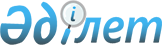 Об утверждении положений территориальных органов Комитета телекоммуникаций Министерства информации и коммуникаций Республики КазахстанПриказ Министра информации и коммуникаций Республики Казахстан от 15 декабря 2017 года № 453.
      В целях реализации пункта 3 постановления Правительства Республики Казахстан от 25 ноября 2017 года № 773 "О некоторых вопросах Министерства информации и коммуникаций Республики Казахстан" (далее – постановление) ПРИКАЗЫВАЮ:
      1. Утвердить прилагаемые:
      1) Положение о Республиканском государственном учреждении "Инспекция связи Комитета телекоммуникаций Министерства информации и коммуникаций Республики Казахстан по городу Астане и Акмолинской области" согласно приложению 1 к настоящему приказу;
      2) Положение о Республиканском государственном учреждении "Инспекция связи Комитета телекоммуникаций Министерства информации и коммуникаций Республики Казахстан по городу Алматы и Алматинской области" согласно приложению 2 к настоящему приказу;
      3) Положение о Республиканском государственном учреждении "Инспекция связи Комитета телекоммуникаций Министерства информации и коммуникаций Республики Казахстан по Актюбинской области" согласно приложению 3 к настоящему приказу;
      4) Положение о Республиканском государственном учреждении "Инспекция связи Комитета телекоммуникаций Министерства информации и коммуникаций Республики Казахстан по Атырауской области" согласно приложению 4 к настоящему приказу;
      5) Положение о Республиканском государственном учреждении "Инспекция связи Комитета телекоммуникаций Министерства информации и коммуникаций Республики Казахстан по Восточно-Казахстанской области" согласно приложению 5 к настоящему приказу;
      6) Положение о Республиканском государственном учреждении "Инспекция связи Комитета телекоммуникаций Министерства информации и коммуникаций Республики Казахстан по Жамбылской области" согласно приложению 6 к настоящему приказу;
      7) Положение о Республиканском государственном учреждении "Инспекция связи Комитета телекоммуникаций Министерства информации и коммуникаций Республики Казахстан по Западно-Казахстанской области" согласно приложению 7 к настоящему приказу;
      8) Положение о Республиканском государственном учреждении "Инспекция связи Комитета телекоммуникаций Министерства информации и коммуникаций Республики Казахстан по Карагандинской области" согласно приложению 8 к настоящему приказу;
      9) Положение о Республиканском государственном учреждении "Инспекция связи Комитета телекоммуникаций Министерства информации и коммуникаций Республики Казахстан по Кызылординской области" согласно приложению 9 к настоящему приказу;
      10) Положение о Республиканском государственном учреждении "Инспекция связи Комитета телекоммуникаций Министерства информации и коммуникаций Республики Казахстан по Костанайской области" согласно приложению 10 к настоящему приказу;
      11) Положение о Республиканском государственном учреждении "Инспекция связи Комитета телекоммуникаций Министерства информации и коммуникаций Республики Казахстан по Мангистауской области" согласно приложению 11 к настоящему приказу;
      12) Положение о Республиканском государственном учреждении "Инспекция связи Комитета телекоммуникаций Министерства информации и коммуникаций Республики Казахстан по Павлодарской области" согласно приложению 12 к настоящему приказу;
      13) Положение о Республиканском государственном учреждении "Инспекция связи Комитета телекоммуникаций Министерства информации и коммуникаций Республики Казахстан по Северо-Казахстанской области" согласно приложению 13 к настоящему приказу;
      14) Положение о Республиканском государственном учреждении "Инспекция связи Комитета телекоммуникаций Министерства информации и коммуникаций Республики Казахстан по Южно-Казахстанской области" согласно приложению 14 к настоящему приказу.
      2. Признать утратившими силу:
      1) приказ Министра информации и коммуникаций Республики Казахстан от 5 июля 2016 года № 25 "Об утверждении положений территориальных органов Комитета государственного контроля в области связи, информатизации и средств массовой информации Министерства информации и коммуникаций Республики Казахстан";
      2) приказ Министра информации и коммуникаций Республики Казахстан от 12 октября 2017 года № 364 "О внесении дополнений в приказ Министра информации и коммуникаций Республики Казахстан от 5 июля 2016 года № 25 "Об утверждении положений территориальных органов Комитета государственного контроля в области связи, информатизации и средств массовой информации Министерства информации и коммуникаций Республики Казахстан".
      3. Комитету телекоммуникаций Министерства информации и коммуникаций Республики Казахстан обеспечить:
      1) в течение пяти календарных дней со дня введения в действия настоящего приказа перерегистрацию в органах юстиции;
      2) в течение десяти календарных дней со дня утверждения настоящего приказа направление его копии в бумажном и электронном виде на казахском и русском языках в Республиканское государственное предприятие на праве хозяйственного ведения "Республиканский центр правовой информации" для включения в Эталонный контрольный банк нормативных правовых актов Республики Казахстан;
      3) размещение настоящего приказа на интернет-ресурсе Министерства информации и коммуникаций Республики Казахстан;
      4) представление в Юридический департамент Министерства информации и коммуникаций Республики Казахстан сведений об исполнении мероприятий, предусмотренных подпунктами 1), 2) и 3) настоящего пункта.
      4. Контроль за исполнением настоящего приказа возложить на курирующего вице-министра информации и коммуникаций Республики Казахстан.
      5. Настоящий приказ вступает в силу со дня его подписания и вводится в действие со дня введения в действие постановления. Положение
о Республиканском государственном учреждении "Инспекция связи Комитета телекоммуникаций Министерства информации и коммуникаций Республики Казахстан по городу Астане и Акмолинской области" 1. Общие положения
      1. Республиканское государственное учреждение "Инспекция связи Комитета телекоммуникаций Министерства информации и коммуникаций Республики Казахстан по городу Астане и Акмолинской области" (далее – Инспекция) является территориальным органом Комитета телекоммуникаций Министерства информации и коммуникаций Республики Казахстан (далее – Комитет), осуществляющим реализационные и контрольные функции в области связи и информатизации.
      2. Инспекция в своей деятельности руководствуется Конституцией Республики Казахстан, законами, актами Президента и Правительства Республики Казахстан, иными нормативными правовыми актами, а также настоящим Положением.
      3. Инспекция является юридическим лицом в организационно-правовой форме государственного учреждения, имеет печати и штампы со своим наименованием на государственном языке, бланки установленного образца, в соответствии с законодательством Республики Казахстан счета в органах казначейства.
      4. Инспекция вступает в гражданско-правовые отношения от собственного имени.
      5. Инспекция выступает стороной гражданско-правовых отношений от имени государства, если уполномочена на это в соответствии с законодательством Республики Казахстан.
      6. Инспекция по вопросам своей компетенции в установленном законодательством порядке принимает решения оформляемые приказами Руководителя Инспекции. 
      7. Структура и лимит штатной численности утверждается в соответствии с законодательством Республики Казахстан. 
      8. Местонахождение Инспекции: Республика Казахстан, 010000, город Астана, Сарыаркинский район, проспект Республики, 13.
      9. Полное наименование Инспекции – республиканское государственное учреждение "Инспекция связи Комитета телекоммуникаций Министерства информации и коммуникаций Республики Казахстан по городу Астане и Акмолинской области".
      10.  Настоящее Положение является учредительным документом Инспекции.
      11. Финансирование деятельности Инспекции осуществляется из республиканского бюджета.
      12. Инспекции не допускается вступать в договорные отношения с субъектами предпринимательства на предмет выполнения обязанностей, являющихся функциями Инспекции. 2. Основные задачи, функции и права Инспекции
      13. Основной задачей Инспекции является государственный контроль за соблюдением требований законодательства Республики Казахстан в области связи и информатизации на соответствующей территориальной единице.
      14. Инспекцией осуществляются в пределах своей компетенции следующие функции:
      1) осуществление государственного контроля за исполнением требований законодательства Республики Казахстан в области связи и информатизации на соответствующей административно-территориальной единице; 
      2) обеспечение проведения государственного контроля за деятельностью хозяйствующих субъектов в области связи и использованием радиочастотного спектра;
      3) направление предписаний об устранении нарушений в работе отдельных средств или сетей связи при выявлении нарушений правил эксплуатации технологического оборудования сетей связи, охраны труда и техники безопасности, которые создают угрозу жизни и здоровью людей, окружающей среде или нормальному функционированию систем жизнеобеспечения, в соответствии с законодательством Республики Казахстан;
      4) участие в мероприятиях по приемке в эксплуатацию средств связи; 
      5) отключение радиоэлектронных средств и высокочастотных устройств гражданского назначения в случае отсутствия разрешения на эксплуатацию и (или) несоответствия технических характеристик установленным нормам;
      6) контроль за выполнением организационно-технических мероприятий по обеспечению электромагнитной совместимости электронных средств и высокочастотных устройств; 
      7) участие в согласовании планов строительства и приемке в эксплуатацию сооружений связи, линий телекоммуникаций, за исключением сетей правительственной связи;
      8) осуществление радиоконтроля и проведение проверок использования радиочастотного спектра физическими и юридическими лицами, осуществляющими деятельность в области связи, и соблюдения операторами связи квалификационных требований к субъектам, осуществляющим предоставление услуг в области связи, и правил оказания услуг связи;
      9) контроль за соблюдением операторами связи квалификационных требований к субъектам, осуществляющим предоставление услуг в области связи, правил оказания услуг связи, правил предоставления услуг почтовой связи и правил применения почтового штемпеля на почтовых отправлениях на территории Республики Казахстан;
      10) проверка устройства сетей и сооружений телекоммуникаций и почтовой связи на соответствие техническим нормам и требованиям по организации их технической эксплуатации в соответствии с законодательством Республики Казахстан; 
      11) выявление и пресечение эксплуатации радиоэлектронных средств и высокочастотных устройств, действующих с нарушением законодательства Республики Казахстан в области связи;
      12) обеспечение соблюдения требований нормативных правовых актов по организации эксплуатации объектов почтовой сети и обслуживанию пользователей услуг связи;
      13) осуществление контроля на соответствие квалификационным требованиям операторов междугородной и (или) международной связи;
      14) осуществление государственного контроля в сфере электронного документа и электронной цифровой подписи на предмет соблюдения законодательства Республики Казахстан об электронном документе и электронной цифровой подписи;
      15) составление протоколов, рассмотрение дел об административных правонарушениях и наложение административных взысканий в порядке, установленном Кодексом Республики Казахстан об административных правонарушениях;
      16) иные функции в соответствии с законодательством Республики Казахстан.
      15. Права Инспекции:
      1) запрашивать и получать в установленном законодательством порядке информацию от физических и юридических лиц, необходимую для осуществления функций и задач, возложенных на Инспекцию;
      2) вносить юридическим и физическим лицам предписания об устранении нарушений требований нормативных правовых актов, стандартов и норм, определяющих порядок работы сетей связи и информационных систем;
      3) проводить проверки работы сетей и средств связи;
      4) обращаться в суд с исками, участвовать в их рассмотрении;
      5) привлекать в пределах своей компетенции для проведения экспертиз и консультаций экспертов, специалистов, а также сотрудников иных государственных органов и иных организаций;
      6) осуществлять иные права в соответствии с законодательством Республики Казахстан.
      16. В обязанности Инспекции входит:
      1) обеспечивать реализацию возложенных на Инспекцию задач и функций;
      2) соблюдать законодательство Республики Казахстан, права и охраняемые законом интересы физических и юридических лиц;
      3) готовить разъяснения по вопросам, входящим в компетенцию Инспекции;
      4) представлять необходимые материалы и справки в пределах своей компетенции и в рамках законодательства в случае официального запроса об этом структурными подразделениями Комитета и государственными органами;
      5) обеспечивать сохранность государственной собственности, находящейся на балансе Инспекции. 3. Имущество Инспекции
      17. Инспекция имеет на праве оперативного управления обособленное имущество.
      Имущество Инспекции формируется за счет имущества, переданного ему государством, и состоит из основных и оборотных средств, а также иного имущества, стоимость которого отражается в балансе Инспекции.
      18. Имущество Инспекции относится к республиканской собственности.
      19. Инспекции не допускается самостоятельно отчуждать или иным способом распоряжаться закрепленным за ним имуществом, если иное не установлено законами Республики Казахстан. 4. Организация деятельности Инспекции
      20. Инспекцию возглавляет Руководитель, назначаемый на должность и освобождаемый от должности Ответственным секретарем Министерства информации и коммуникаций Республики Казахстан по согласованию с Министром информации и коммуникаций Республики Казахстан.
      21. Руководитель Инспекции организует и руководит работой Инспекции и несет персональную ответственность за выполнение возложенных на Инспекцию задач и осуществление своих функций.
      22. В этих целях Руководитель Инспекции:
      1) в пределах своей компетенции издает приказы;
      2) определяет обязанности и полномочия сотрудников Инспекции;
      3) в соответствии с законодательством Республики Казахстан назначает на должности и освобождает от должности сотрудников Инспекции;
      4) представляет Инспекцию в государственных органах и иных организациях;
      5) в установленном законодательством порядке поощряет, а также налагает дисциплинарные взыскания на сотрудников Инспекции;
      6) осуществляет иные полномочия в соответствии с законодательством Республики Казахстан.
      23. В соответствии с законодательством Республики Казахстан в Инспекции образуются:
      1) конкурсная комиссия, уполномоченная осуществлять отбор кандидатов на замещение вакантных административных государственных должностей;
      2) дисциплинарная комиссия, для рассмотрения материалов служебного расследования, привлечения к дисциплинарной ответственности;
      3) аттестационная комиссия, для проведения аттестации административных государственных служащих;
      4) комиссия по исчислению стажа государственной службы, дающего право на установление должностного оклада.
       Персональный состав вышеуказанных комиссий определяется руководителем Инспекций. Решения комиссий оформляются протоколом. 5. Реорганизация и ликвидация Инспекции
      24. Реорганизация и ликвидация Инспекции производится в соответствии с гражданским законодательством Республики Казахстан. Положение
о Республиканском государственном учреждении "Инспекция связи Комитета телекоммуникаций Министерства информации и коммуникаций Республики Казахстан по городу Алматы и Алматинской области" 1. Общие положения
      1. Республиканское государственное учреждение "Инспекция связи Комитета телекоммуникаций Министерства информации и коммуникаций Республики Казахстан по городу Алматы и Алматинской области" (далее – Инспекция) является территориальным органом Комитета телекоммуникаций Министерства информации и коммуникаций Республики Казахстан (далее – Комитет), осуществляющим реализационные и контрольные функции в области связи и информатизации.
      2. Инспекция в своей деятельности руководствуется Конституцией Республики Казахстан, законами, актами Президента и Правительства Республики Казахстан, иными нормативными правовыми актами, а также настоящим Положением.
      3. Инспекция является юридическим лицом в организационно-правовой форме государственного учреждения, имеет печати и штампы со своим наименованием на государственном языке, бланки установленного образца, в соответствии с законодательством Республики Казахстан счета в органах казначейства.
      4. Инспекция вступает в гражданско-правовые отношения от собственного имени.
      5. Инспекция выступает стороной гражданско-правовых отношений от имени государства, если уполномочена на это в соответствии с законодательством Республики Казахстан.
      6. Инспекция по вопросам своей компетенции в установленном законодательством порядке принимает решения оформляемые приказами Руководителя Инспекции. 
      7. Структура и лимит штатной численности утверждается в соответствии с законодательством Республики Казахстан. 
      8. Местонахождение Инспекции: Республика Казахстан, 050026, город Алматы, Алмалинский район, улица Жумалиева, 108.
      9. Полное наименование Инспекции – республиканское государственное учреждение "Инспекция связи Комитета телекоммуникаций Министерства информации и коммуникаций Республики Казахстан по городу Алматы и Алматинской области".
      10. Настоящее Положение является учредительным документом Инспекции.
      11. Финансирование деятельности Инспекции осуществляется из республиканского бюджета.
      12. Инспекции не допускается вступать в договорные отношения с субъектами предпринимательства на предмет выполнения обязанностей, являющихся функциями Инспекции. 2. Основные задачи, функции и права Инспекции
      13. Основной задачей Инспекции является государственный контроль за соблюдением требований законодательства Республики Казахстан в области связи и информатизации на соответствующей территориальной единице.
      14. Инспекцией осуществляются в пределах своей компетенции следующие функции:
      1) осуществление государственного контроля за исполнением требований законодательства Республики Казахстан в области связи и информатизации на соответствующей административно-территориальной единице; 
      2) обеспечение проведения государственного контроля за деятельностью хозяйствующих субъектов в области связи и использованием радиочастотного спектра;
      3) направление предписаний об устранении нарушений в работе отдельных средств или сетей связи при выявлении нарушений правил эксплуатации технологического оборудования сетей связи, охраны труда и техники безопасности, которые создают угрозу жизни и здоровью людей, окружающей среде или нормальному функционированию систем жизнеобеспечения, в соответствии с законодательством Республики Казахстан;
      4) участие в мероприятиях по приемке в эксплуатацию средств связи; 
      5) отключение радиоэлектронных средств и высокочастотных устройств гражданского назначения в случае отсутствия разрешения на эксплуатацию и (или) несоответствия технических характеристик установленным нормам;
      6) контроль за выполнением организационно-технических мероприятий по обеспечению электромагнитной совместимости электронных средств и высокочастотных устройств; 
      7) участие в согласовании планов строительства и приемке в эксплуатацию сооружений связи, линий телекоммуникаций, за исключением сетей правительственной связи;
      8) осуществление радиоконтроля и проведение проверок использования радиочастотного спектра физическими и юридическими лицами, осуществляющими деятельность в области связи, и соблюдения операторами связи квалификационных требований к субъектам, осуществляющим предоставление услуг в области связи, и правил оказания услуг связи;
      9) контроль за соблюдением операторами связи квалификационных требований к субъектам, осуществляющим предоставление услуг в области связи, правил оказания услуг связи, правил предоставления услуг почтовой связи и правил применения почтового штемпеля на почтовых отправлениях на территории Республики Казахстан;
      10) проверка устройства сетей и сооружений телекоммуникаций и почтовой связи на соответствие техническим нормам и требованиям по организации их технической эксплуатации в соответствии с законодательством Республики Казахстан; 
      11) выявление и пресечение эксплуатации радиоэлектронных средств и высокочастотных устройств, действующих с нарушением законодательства Республики Казахстан в области связи;
      12) обеспечение соблюдения требований нормативных правовых актов по организации эксплуатации объектов почтовой сети и обслуживанию пользователей услуг связи;
      13) осуществление контроля на соответствие квалификационным требованиям операторов междугородной и (или) международной связи;
      14) осуществление государственного контроля в сфере электронного документа и электронной цифровой подписи на предмет соблюдения законодательства Республики Казахстан об электронном документе и электронной цифровой подписи;
      15) составление протоколов, рассмотрение дел об административных правонарушениях и наложение административных взысканий в порядке, установленном Кодексом Республики Казахстан об административных правонарушениях;
      16) иные функции в соответствии с законодательством Республики Казахстан.
      15. Права Инспекции:
      1) запрашивать и получать в установленном законодательством порядке информацию от физических и юридических лиц, необходимую для осуществления функций и задач, возложенных на Инспекцию;
      2) вносить юридическим и физическим лицам предписания об устранении нарушений требований нормативных правовых актов, стандартов и норм, определяющих порядок работы сетей связи и информационных систем;
      3) проводить проверки работы сетей и средств связи;
      4) обращаться в суд с исками, участвовать в их рассмотрении;
      5) привлекать в пределах своей компетенции для проведения экспертиз и консультаций экспертов, специалистов, а также сотрудников иных государственных органов и иных организаций;
      6) осуществлять иные права в соответствии с законодательством Республики Казахстан.
      16. В обязанности Инспекции входит:
      1) обеспечивать реализацию возложенных на Инспекцию задач и функций;
      2) соблюдать законодательство Республики Казахстан, права и охраняемые законом интересы физических и юридических лиц;
      3) готовить разъяснения по вопросам, входящим в компетенцию Инспекции;
      4) представлять необходимые материалы и справки в пределах своей компетенции и в рамках законодательства в случае официального запроса об этом структурными подразделениями Комитета и государственными органами;
      5) обеспечивать сохранность государственной собственности, находящейся на балансе Инспекции. 3. Имущество Инспекции
      17. Инспекция имеет на праве оперативного управления обособленное имущество.
      Имущество Инспекции формируется за счет имущества, переданного ему государством, и состоит из основных и оборотных средств, а также иного имущества, стоимость которого отражается в балансе Инспекции.
      18. Имущество Инспекции относится к республиканской собственности.
      19. Инспекции не допускается самостоятельно отчуждать или иным способом распоряжаться закрепленным за ним имуществом, если иное не установлено законами Республики Казахстан. 4. Организация деятельности Инспекции
      20. Инспекцию возглавляет Руководитель, назначаемый на должность и освобождаемый от должности Ответственным секретарем Министерства информации и коммуникаций Республики Казахстан по согласованию с Министром информации и коммуникаций Республики Казахстан.
      21. Руководитель Инспекции организует и руководит работой Инспекции и несет персональную ответственность за выполнение возложенных на Инспекцию задач и осуществление своих функций.
      22. В этих целях Руководитель Инспекции:
      1) в пределах своей компетенции издает приказы;
      2) определяет обязанности и полномочия сотрудников Инспекции;
      3) в соответствии с законодательством Республики Казахстан назначает на должности и освобождает от должности сотрудников Инспекции;
      4) представляет Инспекцию в государственных органах и иных организациях;
      5) в установленном законодательством порядке поощряет, а также налагает дисциплинарные взыскания на сотрудников Инспекции;
      6) осуществляет иные полномочия в соответствии с законодательством Республики Казахстан.
      23. В соответствии с законодательством Республики Казахстан в Инспекции образуются:
      1) конкурсная комиссия, уполномоченная осуществлять отбор кандидатов на замещение вакантных административных государственных должностей;
      2) дисциплинарная комиссия, для рассмотрения материалов служебного расследования, привлечения к дисциплинарной ответственности;
      3) аттестационная комиссия, для проведения аттестации административных государственных служащих;
      4) комиссия по исчислению стажа государственной службы, дающего право на установление должностного оклада.
       Персональный состав вышеуказанных комиссий определяется руководителем Инспекций. Решения комиссий оформляются протоколом. 5. Реорганизация и ликвидация Инспекции
      24. Реорганизация и ликвидация Инспекции производится в соответствии с гражданским законодательством Республики Казахстан. Положение
о Республиканском государственном учреждении "Инспекция связи Комитета телекоммуникаций Министерства информации и коммуникаций Республики Казахстан по Актюбинской области" 1. Общие положения
      1. Республиканское государственное учреждение "Инспекция связи Комитета телекоммуникаций Министерства информации и коммуникаций Республики Казахстан по Актюбинской области" (далее – Инспекция) является территориальным органом Комитета телекоммуникаций Министерства информации и коммуникаций Республики Казахстан (далее – Комитет), осуществляющим реализационные и контрольные функции в области связи и информатизации.
      2. Инспекция в своей деятельности руководствуется Конституцией Республики Казахстан, законами, актами Президента и Правительства Республики Казахстан, иными нормативными правовыми актами, а также настоящим Положением.
      3. Инспекция является юридическим лицом в организационно-правовой форме государственного учреждения, имеет печати и штампы со своим наименованием на государственном языке, бланки установленного образца, в соответствии с законодательством Республики Казахстан счета в органах казначейства.
      4. Инспекция вступает в гражданско-правовые отношения от собственного имени.
      5. Инспекция выступает стороной гражданско-правовых отношений от имени государства, если уполномочена на это в соответствии с законодательством Республики Казахстан.
      6. Инспекция по вопросам своей компетенции в установленном законодательством порядке принимает решения оформляемые приказами Руководителя Инспекции. 
      7. Структура и лимит штатной численности утверждается в соответствии с законодательством Республики Казахстан. 
      8. Местонахождение Инспекции: Республика Казахстан, 030000, Актюбинская область, город Актобе, проспект Абилкайыр хана, 62.
      9. Полное наименование Инспекции – республиканское государственное учреждение "Инспекция связи Комитета телекоммуникаций Министерства информации и коммуникаций Республики Казахстан по Актюбинской области".
      10. Настоящее Положение является учредительным документом Инспекции.
      11. Финансирование деятельности Инспекции осуществляется из республиканского бюджета.
      12. Инспекции не допускается вступать в договорные отношения с субъектами предпринимательства на предмет выполнения обязанностей, являющихся функциями Инспекции. 2. Основные задачи, функции и права Инспекции
      13. Основной задачей Инспекции является государственный контроль за соблюдением требований законодательства Республики Казахстан в области связи и информатизации на соответствующей территориальной единице.
      14. Инспекцией осуществляются в пределах своей компетенции следующие функции:
      1) осуществление государственного контроля за исполнением требований законодательства Республики Казахстан в области связи и информатизации на соответствующей административно-территориальной единице; 
      2) обеспечение проведения государственного контроля за деятельностью хозяйствующих субъектов в области связи и использованием радиочастотного спектра;
      3) направление предписаний об устранении нарушений в работе отдельных средств или сетей связи при выявлении нарушений правил эксплуатации технологического оборудования сетей связи, охраны труда и техники безопасности, которые создают угрозу жизни и здоровью людей, окружающей среде или нормальному функционированию систем жизнеобеспечения, в соответствии с законодательством Республики Казахстан;
      4) участие в мероприятиях по приемке в эксплуатацию средств связи; 
      5) отключение радиоэлектронных средств и высокочастотных устройств гражданского назначения в случае отсутствия разрешения на эксплуатацию и (или) несоответствия технических характеристик установленным нормам;
      6) контроль за выполнением организационно-технических мероприятий по обеспечению электромагнитной совместимости электронных средств и высокочастотных устройств; 
      7) участие в согласовании планов строительства и приемке в эксплуатацию сооружений связи, линий телекоммуникаций, за исключением сетей правительственной связи;
      8) осуществление радиоконтроля и проведение проверок использования радиочастотного спектра физическими и юридическими лицами, осуществляющими деятельность в области связи, и соблюдения операторами связи квалификационных требований к субъектам, осуществляющим предоставление услуг в области связи, и правил оказания услуг связи;
      9) контроль за соблюдением операторами связи квалификационных требований к субъектам, осуществляющим предоставление услуг в области связи, правил оказания услуг связи, правил предоставления услуг почтовой связи и правил применения почтового штемпеля на почтовых отправлениях на территории Республики Казахстан;
      10) проверка устройства сетей и сооружений телекоммуникаций и почтовой связи на соответствие техническим нормам и требованиям по организации их технической эксплуатации в соответствии с законодательством Республики Казахстан;
      11) выявление и пресечение эксплуатации радиоэлектронных средств и высокочастотных устройств, действующих с нарушением законодательства Республики Казахстан в области связи;
      12) обеспечение соблюдения требований нормативных правовых актов по организации эксплуатации объектов почтовой сети и обслуживанию пользователей услуг связи;
      13) осуществление контроля на соответствие квалификационным требованиям операторов междугородной и (или) международной связи;
      14) осуществление государственного контроля в сфере электронного документа и электронной цифровой подписи на предмет соблюдения законодательства Республики Казахстан об электронном документе и электронной цифровой подписи;
      15) составление протоколов, рассмотрение дел об административных правонарушениях и наложение административных взысканий в порядке, установленном Кодексом Республики Казахстан об административных правонарушениях;
      16) иные функции в соответствии с законодательством Республики Казахстан.
      15. Права Инспекции:
      1) запрашивать и получать в установленном законодательством порядке информацию от физических и юридических лиц, необходимую для осуществления функций и задач, возложенных на Инспекцию;
      2) вносить юридическим и физическим лицам предписания об устранении нарушений требований нормативных правовых актов, стандартов и норм, определяющих порядок работы сетей связи и информационных систем;
      3) проводить проверки работы сетей и средств связи;
      4) обращаться в суд с исками, участвовать в их рассмотрении;
      5) привлекать в пределах своей компетенции для проведения экспертиз и консультаций экспертов, специалистов, а также сотрудников иных государственных органов и иных организаций;
      6) осуществлять иные права в соответствии с законодательством Республики Казахстан.
      16. В обязанности Инспекции входит:
      1) обеспечивать реализацию возложенных на Инспекцию задач и функций;
      2) соблюдать законодательство Республики Казахстан, права и охраняемые законом интересы физических и юридических лиц;
      3) готовить разъяснения по вопросам, входящим в компетенцию Инспекции;
      4) представлять необходимые материалы и справки в пределах своей компетенции и в рамках законодательства в случае официального запроса об этом структурными подразделениями Комитета и государственными органами;
      5) обеспечивать сохранность государственной собственности, находящейся на балансе Инспекции. 3. Имущество Инспекции
      17. Инспекция имеет на праве оперативного управления обособленное имущество.
      Имущество Инспекции формируется за счет имущества, переданного ему государством, и состоит из основных и оборотных средств, а также иного имущества, стоимость которого отражается в балансе Инспекции.
      18. Имущество Инспекции относится к республиканской собственности.
      19. Инспекции не допускается самостоятельно отчуждать или иным способом распоряжаться закрепленным за ним имуществом, если иное не установлено законами Республики Казахстан. 4. Организация деятельности Инспекции
      20. Инспекцию возглавляет Руководитель, назначаемый на должность и освобождаемый от должности Ответственным секретарем Министерства информации и коммуникаций Республики Казахстан по согласованию с Министром информации и коммуникаций Республики Казахстан.
      21. Руководитель Инспекции организует и руководит работой Инспекции и несет персональную ответственность за выполнение возложенных на Инспекцию задач и осуществление своих функций.
      22. В этих целях Руководитель Инспекции:
      1) в пределах своей компетенции издает приказы;
      2) определяет обязанности и полномочия сотрудников Инспекции;
      3) в соответствии с законодательством Республики Казахстан назначает на должности и освобождает от должности сотрудников Инспекции;
      4) представляет Инспекцию в государственных органах и иных организациях;
      5) в установленном законодательством порядке поощряет, а также налагает дисциплинарные взыскания на сотрудников Инспекции;
      6) осуществляет иные полномочия в соответствии с законодательством Республики Казахстан.
      23. В соответствии с законодательством Республики Казахстан в Инспекции образуются:
      1) конкурсная комиссия, уполномоченная осуществлять отбор кандидатов на замещение вакантных административных государственных должностей;
      2) дисциплинарная комиссия, для рассмотрения материалов служебного расследования, привлечения к дисциплинарной ответственности;
      3) аттестационная комиссия, для проведения аттестации административных государственных служащих;
      4) комиссия по исчислению стажа государственной службы, дающего право на установление должностного оклада.
      Персональный состав вышеуказанных комиссий определяется руководителем Инспекций. Решения комиссий оформляются протоколом. 5. Реорганизация и ликвидация Инспекции
      24. Реорганизация и ликвидация Инспекции производится в соответствии с гражданским законодательством Республики Казахстан. Положение
о Республиканском государственном учреждении "Инспекция связи Комитета телекоммуникаций Министерства информации и коммуникаций Республики Казахстан по Атырауской области" 1. Общие положения
      1. Республиканское государственное учреждение "Инспекция связи Комитета телекоммуникаций Министерства информации и коммуникаций Республики Казахстан по Атырауской области" (далее – Инспекция) является территориальным органом Комитета телекоммуникаций Министерства информации и коммуникаций Республики Казахстан (далее – Комитет), осуществляющим реализационные и контрольные функции в области связи и информатизации.
      2. Инспекция в своей деятельности руководствуется Конституцией Республики Казахстан, законами, актами Президента и Правительства Республики Казахстан, иными нормативными правовыми актами, а также настоящим Положением.
      3. Инспекция является юридическим лицом в организационно-правовой форме государственного учреждения, имеет печати и штампы со своим наименованием на государственном языке, бланки установленного образца, в соответствии с законодательством Республики Казахстан счета в органах казначейства.
      4. Инспекция вступает в гражданско-правовые отношения от собственного имени.
      5. Инспекция выступает стороной гражданско-правовых отношений от имени государства, если уполномочена на это в соответствии с законодательством Республики Казахстан.
      6. Инспекция по вопросам своей компетенции в установленном законодательством порядке принимает решения оформляемые приказами Руководителя Инспекции. 
      7. Структура и лимит штатной численности утверждается в соответствии с законодательством Республики Казахстан. 
      8. Местонахождение Инспекции: Республика Казахстан, 060000, Атырауская область, город Атырау, улица Пушкина, Дом связи, кабинет 216.
      9. Полное наименование Инспекции – республиканское государственное учреждение "Инспекция связи Комитета телекоммуникаций Министерства информации и коммуникаций Республики Казахстан по Атырауской области".
      10. Настоящее Положение является учредительным документом Инспекции.
      11. Финансирование деятельности Инспекции осуществляется из республиканского бюджета.
      12. Инспекции не допускается вступать в договорные отношения с субъектами предпринимательства на предмет выполнения обязанностей, являющихся функциями Инспекции. 2. Основные задачи, функции и права Инспекции
      13. Основной задачей Инспекции является государственный контроль за соблюдением требований законодательства Республики Казахстан в области связи и информатизации на соответствующей территориальной единице.
      14. Инспекцией осуществляются в пределах своей компетенции следующие функции:
      1) осуществление государственного контроля за исполнением требований законодательства Республики Казахстан в области связи и информатизации на соответствующей административно-территориальной единице; 
      2) обеспечение проведения государственного контроля за деятельностью хозяйствующих субъектов в области связи и использованием радиочастотного спектра;
      3) направление предписаний об устранении нарушений в работе отдельных средств или сетей связи при выявлении нарушений правил эксплуатации технологического оборудования сетей связи, охраны труда и техники безопасности, которые создают угрозу жизни и здоровью людей, окружающей среде или нормальному функционированию систем жизнеобеспечения, в соответствии с законодательством Республики Казахстан;
      4) участие в мероприятиях по приемке в эксплуатацию средств связи; 
      5) отключение радиоэлектронных средств и высокочастотных устройств гражданского назначения в случае отсутствия разрешения на эксплуатацию и (или) несоответствия технических характеристик установленным нормам;
      6) контроль за выполнением организационно-технических мероприятий по обеспечению электромагнитной совместимости электронных средств и высокочастотных устройств; 
      7) участие в согласовании планов строительства и приемке в эксплуатацию сооружений связи, линий телекоммуникаций, за исключением сетей правительственной связи;
      8) осуществление радиоконтроля и проведение проверок использования радиочастотного спектра физическими и юридическими лицами, осуществляющими деятельность в области связи, и соблюдения операторами связи квалификационных требований к субъектам, осуществляющим предоставление услуг в области связи, и правил оказания услуг связи;
      9) контроль за соблюдением операторами связи квалификационных требований к субъектам, осуществляющим предоставление услуг в области связи, правил оказания услуг связи, правил предоставления услуг почтовой связи и правил применения почтового штемпеля на почтовых отправлениях на территории Республики Казахстан;
      10) проверка устройства сетей и сооружений телекоммуникаций и почтовой связи на соответствие техническим нормам и требованиям по организации их технической эксплуатации в соответствии с законодательством Республики Казахстан; 
      11) выявление и пресечение эксплуатации радиоэлектронных средств и высокочастотных устройств, действующих с нарушением законодательства Республики Казахстан в области связи;
      12) обеспечение соблюдения требований нормативных правовых актов по организации эксплуатации объектов почтовой сети и обслуживанию пользователей услуг связи;
      13) осуществление контроля на соответствие квалификационным требованиям операторов междугородной и (или) международной связи;
      14) осуществление государственного контроля в сфере электронного документа и электронной цифровой подписи на предмет соблюдения законодательства Республики Казахстан об электронном документе и электронной цифровой подписи;
      15) составление протоколов, рассмотрение дел об административных правонарушениях и наложение административных взысканий в порядке, установленном Кодексом Республики Казахстан об административных правонарушениях;
      16) иные функции в соответствии с законодательством Республики Казахстан.
      15. Права Инспекции:
      1) запрашивать и получать в установленном законодательством порядке информацию от физических и юридических лиц, необходимую для осуществления функций и задач, возложенных на Инспекцию;
      2) вносить юридическим и физическим лицам предписания об устранении нарушений требований нормативных правовых актов, стандартов и норм, определяющих порядок работы сетей связи и информационных систем;
      3) проводить проверки работы сетей и средств связи;
      4) обращаться в суд с исками, участвовать в их рассмотрении;
      5) привлекать в пределах своей компетенции для проведения экспертиз и консультаций экспертов, специалистов, а также сотрудников иных государственных органов и иных организаций;
      6) осуществлять иные права в соответствии с законодательством Республики Казахстан.
      16. В обязанности Инспекции входит:
      1) обеспечивать реализацию возложенных на Инспекцию задач и функций;
      2) соблюдать законодательство Республики Казахстан, права и охраняемые законом интересы физических и юридических лиц;
      3) готовить разъяснения по вопросам, входящим в компетенцию Инспекции;
      4) представлять необходимые материалы и справки в пределах своей компетенции и в рамках законодательства в случае официального запроса об этом структурными подразделениями Комитета и государственными органами;
      5) обеспечивать сохранность государственной собственности, находящейся на балансе Инспекции. 3. Имущество Инспекции
      17. Инспекция имеет на праве оперативного управления обособленное имущество.
      Имущество Инспекции формируется за счет имущества, переданного ему государством, и состоит из основных и оборотных средств, а также иного имущества, стоимость которого отражается в балансе Инспекции.
      18. Имущество Инспекции относится к республиканской собственности.
      19. Инспекции не допускается самостоятельно отчуждать или иным способом распоряжаться закрепленным за ним имуществом, если иное не установлено законами Республики Казахстан. 4. Организация деятельности Инспекции
      20. Инспекцию возглавляет Руководитель, назначаемый на должность и освобождаемый от должности Ответственным секретарем Министерства информации и коммуникаций Республики Казахстан по согласованию с Министром информации и коммуникаций Республики Казахстан.
      21. Руководитель Инспекции организует и руководит работой Инспекции и несет персональную ответственность за выполнение возложенных на Инспекцию задач и осуществление своих функций.
      22. В этих целях Руководитель Инспекции:
      1) в пределах своей компетенции издает приказы;
      2) определяет обязанности и полномочия сотрудников Инспекции;
      3) в соответствии с законодательством Республики Казахстан назначает на должности и освобождает от должности сотрудников Инспекции;
      4) представляет Инспекцию в государственных органах и иных организациях;
      5) в установленном законодательством порядке поощряет, а также налагает дисциплинарные взыскания на сотрудников Инспекции;
      6) осуществляет иные полномочия в соответствии с законодательством Республики Казахстан.
      23. В соответствии с законодательством Республики Казахстан в Инспекции образуются:
      1) конкурсная комиссия, уполномоченная осуществлять отбор кандидатов на замещение вакантных административных государственных должностей;
      2) дисциплинарная комиссия, для рассмотрения материалов служебного расследования, привлечения к дисциплинарной ответственности;
      3) аттестационная комиссия, для проведения аттестации административных государственных служащих;
      4) комиссия по исчислению стажа государственной службы, дающего право на установление должностного оклада.
      Персональный состав вышеуказанных комиссий определяется руководителем Инспекций. Решения комиссий оформляются протоколом. 5. Реорганизация и ликвидация Инспекции
      24. Реорганизация и ликвидация Инспекции производится в соответствии с гражданским законодательством Республики Казахстан. Положение
о Республиканском государственном учреждении "Инспекция связи Комитета телекоммуникаций Министерства информации и коммуникаций Республики Казахстан по Восточно-Казахстанской области" 1. Общие положения
      1. Республиканское государственное учреждение "Инспекция связи Комитета телекоммуникаций Министерства информации и коммуникаций Республики Казахстан по Восточно-Казахстанской области" (далее – Инспекция) является территориальным органом Комитета телекоммуникаций Министерства информации и коммуникаций Республики Казахстан (далее – Комитет), осуществляющим реализационные и контрольные функции в области связи и информатизации.
      2. Инспекция в своей деятельности руководствуется Конституцией Республики Казахстан, законами, актами Президента и Правительства Республики Казахстан, иными нормативными правовыми актами, а также настоящим Положением.
      3. Инспекция является юридическим лицом в организационно-правовой форме государственного учреждения, имеет печати и штампы со своим наименованием на государственном языке, бланки установленного образца, в соответствии с законодательством Республики Казахстан счета в органах казначейства.
      4. Инспекция вступает в гражданско-правовые отношения от собственного имени.
      5. Инспекция выступает стороной гражданско-правовых отношений от имени государства, если уполномочена на это в соответствии с законодательством Республики Казахстан.
      6. Инспекция по вопросам своей компетенции в установленном законодательством порядке принимает решения оформляемые приказами Руководителя Инспекции. 
      7. Структура и лимит штатной численности утверждается в соответствии с законодательством Республики Казахстан. 
      8. Местонахождение Инспекции: Республика Казахстан, 070000, Восточно-Казахстанская область, город Усть-Каменогорск, улица Карла Либкнехта, 19.
      9. Полное наименование Инспекции – республиканское государственное учреждение "Инспекция связи Комитета телекоммуникаций Министерства информации и коммуникаций Республики Казахстан по Восточно-Казахстанской области".
      10. Настоящее Положение является учредительным документом Инспекции.
      11. Финансирование деятельности Инспекции осуществляется из республиканского бюджета.
      12. Инспекции не допускается вступать в договорные отношения с субъектами предпринимательства на предмет выполнения обязанностей, являющихся функциями Инспекции. 2. Основные задачи, функции и права Инспекции
      13. Основной задачей Инспекции является государственный контроль за соблюдением требований законодательства Республики Казахстан в области связи и информатизации на соответствующей территориальной единице.
      14. Инспекцией осуществляются в пределах своей компетенции следующие функции:
      1) осуществление государственного контроля за исполнением требований законодательства Республики Казахстан в области связи и информатизации на соответствующей административно-территориальной единице; 
      2) обеспечение проведения государственного контроля за деятельностью хозяйствующих субъектов в области связи и использованием радиочастотного спектра;
      3) направление предписаний об устранении нарушений в работе отдельных средств или сетей связи при выявлении нарушений правил эксплуатации технологического оборудования сетей связи, охраны труда и техники безопасности, которые создают угрозу жизни и здоровью людей, окружающей среде или нормальному функционированию систем жизнеобеспечения, в соответствии с законодательством Республики Казахстан;
      4) участие в мероприятиях по приемке в эксплуатацию средств связи; 
      5) отключение радиоэлектронных средств и высокочастотных устройств гражданского назначения в случае отсутствия разрешения на эксплуатацию и (или) несоответствия технических характеристик установленным нормам;
      6) контроль за выполнением организационно-технических мероприятий по обеспечению электромагнитной совместимости электронных средств и высокочастотных устройств; 
      7) участие в согласовании планов строительства и приемке в эксплуатацию сооружений связи, линий телекоммуникаций, за исключением сетей правительственной связи;
      8) осуществление радиоконтроля и проведение проверок использования радиочастотного спектра физическими и юридическими лицами, осуществляющими деятельность в области связи, и соблюдения операторами связи квалификационных требований к субъектам, осуществляющим предоставление услуг в области связи, и правил оказания услуг связи;
      9) контроль за соблюдением операторами связи квалификационных требований к субъектам, осуществляющим предоставление услуг в области связи, правил оказания услуг связи, правил предоставления услуг почтовой связи и правил применения почтового штемпеля на почтовых отправлениях на территории Республики Казахстан;
      10) проверка устройства сетей и сооружений телекоммуникаций и почтовой связи на соответствие техническим нормам и требованиям по организации их технической эксплуатации в соответствии с законодательством Республики Казахстан; 
      11) выявление и пресечение эксплуатации радиоэлектронных средств и высокочастотных устройств, действующих с нарушением законодательства Республики Казахстан в области связи;
      12) обеспечение соблюдения требований нормативных правовых актов по организации эксплуатации объектов почтовой сети и обслуживанию пользователей услуг связи;
      13) осуществление контроля на соответствие квалификационным требованиям операторов междугородной и (или) международной связи;
      14) осуществление государственного контроля в сфере электронного документа и электронной цифровой подписи на предмет соблюдения законодательства Республики Казахстан об электронном документе и электронной цифровой подписи;
      15) обеспечение соблюдения требований нормативных правовых актов по организации эксплуатации объектов почтовой сети и обслуживанию пользователей услуг связи;
      16) составление протоколов, рассмотрение дел об административных правонарушениях и наложение административных взысканий в порядке, установленном Кодексом Республики Казахстан об административных правонарушениях;
      17) иные функции в соответствии с законодательством Республики Казахстан.
      15. Права Инспекции:
      1) запрашивать и получать в установленном законодательством порядке информацию от физических и юридических лиц, необходимую для осуществления функций и задач, возложенных на Инспекцию;
      2) вносить юридическим и физическим лицам предписания об устранении нарушений требований нормативных правовых актов, стандартов и норм, определяющих порядок работы сетей связи и информационных систем;
      3) проводить проверки работы сетей и средств связи;
      4) обращаться в суд с исками, участвовать в их рассмотрении;
      5) привлекать в пределах своей компетенции для проведения экспертиз и консультаций экспертов, специалистов, а также сотрудников иных государственных органов и иных организаций;
      6) осуществлять иные права в соответствии с законодательством Республики Казахстан.
      16. В обязанности Инспекции входит:
      1) обеспечивать реализацию возложенных на Инспекцию задач и функций;
      2) соблюдать законодательство Республики Казахстан, права и охраняемые законом интересы физических и юридических лиц;
      3) готовить разъяснения по вопросам, входящим в компетенцию Инспекции;
      4) представлять необходимые материалы и справки в пределах своей компетенции и в рамках законодательства в случае официального запроса об этом структурными подразделениями Комитета и государственными органами;
      5) обеспечивать сохранность государственной собственности, находящейся на балансе Инспекции. 3. Имущество Инспекции
      17. Инспекция имеет на праве оперативного управления обособленное имущество.
      Имущество Инспекции формируется за счет имущества, переданного ему государством, и состоит из основных и оборотных средств, а также иного имущества, стоимость которого отражается в балансе Инспекции.
      18. Имущество Инспекции относится к республиканской собственности.
      19. Инспекции не допускается самостоятельно отчуждать или иным способом распоряжаться закрепленным за ним имуществом, если иное не установлено законами Республики Казахстан. 4. Организация деятельности Инспекции
      20. Инспекцию возглавляет Руководитель, назначаемый на должность и освобождаемый от должности Ответственным секретарем Министерства информации и коммуникаций Республики Казахстан по согласованию с Министром информации и коммуникаций Республики Казахстан.
      21. Руководитель Инспекции организует и руководит работой Инспекции и несет персональную ответственность за выполнение возложенных на Инспекцию задач и осуществление своих функций.
      22. В этих целях Руководитель Инспекции:
      1) в пределах своей компетенции издает приказы;
      2) определяет обязанности и полномочия сотрудников Инспекции;
      3) в соответствии с законодательством Республики Казахстан назначает на должности и освобождает от должности сотрудников Инспекции;
      4) представляет Инспекцию в государственных органах и иных организациях;
      5) в установленном законодательством порядке поощряет, а также налагает дисциплинарные взыскания на сотрудников Инспекции;
      6) осуществляет иные полномочия в соответствии с законодательством Республики Казахстан.
      23. В соответствии с законодательством Республики Казахстан в Инспекции образуются:
      1) конкурсная комиссия, уполномоченная осуществлять отбор кандидатов на замещение вакантных административных государственных должностей;
      2) дисциплинарная комиссия, для рассмотрения материалов служебного расследования, привлечения к дисциплинарной ответственности;
      3) аттестационная комиссия, для проведения аттестации административных государственных служащих;
      4) комиссия по исчислению стажа государственной службы, дающего право на установление должностного оклада.
       Персональный состав вышеуказанных комиссий определяется руководителем Инспекций. Решения комиссий оформляются протоколом. 5. Реорганизация и ликвидация Инспекции
      24. Реорганизация и ликвидация Инспекции производится в соответствии с гражданским законодательством Республики Казахстан. Положение
о Республиканском государственном учреждении "Инспекция связи Комитета телекоммуникаций Министерства информации и коммуникаций Республики Казахстан по Жамбылской области" 1. Общие положения
      1. Республиканское государственное учреждение "Инспекция связи Комитета телекоммуникаций Министерства информации и коммуникаций Республики Казахстан по Жамбылской области" (далее – Инспекция) является территориальным органом Комитета телекоммуникаций Министерства информации и коммуникаций Республики Казахстан (далее – Комитет), осуществляющим реализационные и контрольные функции в области связи и информатизации.
      2. Инспекция в своей деятельности руководствуется Конституцией Республики Казахстан, законами, актами Президента и Правительства Республики Казахстан, иными нормативными правовыми актами, а также настоящим Положением.
      3. Инспекция является юридическим лицом в организационно-правовой форме государственного учреждения, имеет печати и штампы со своим наименованием на государственном языке, бланки установленного образца, в соответствии с законодательством Республики Казахстан счета в органах казначейства.
      4. Инспекция вступает в гражданско-правовые отношения от собственного имени.
      5. Инспекция выступает стороной гражданско-правовых отношений от имени государства, если уполномочена на это в соответствии с законодательством Республики Казахстан.
      6. Инспекция по вопросам своей компетенции в установленном законодательством порядке принимает решения оформляемые приказами Руководителя Инспекции. 
      7. Структура и лимит штатной численности утверждается в соответствии с законодательством Республики Казахстан. 
      8. Местонахождение Инспекции: Республика Казахстан, 080000, Жамбылская область, город Тараз, улица Аскарова, 20ж .
      9. Полное наименование Инспекции – республиканское государственное учреждение "Инспекция связи Комитета телекоммуникаций Министерства информации и коммуникаций Республики Казахстан по Жамбылской области".
      10. Настоящее Положение является учредительным документом Инспекции.
      11. Финансирование деятельности Инспекции осуществляется из республиканского бюджета.
      12. Инспекции не допускается вступать в договорные отношения с субъектами предпринимательства на предмет выполнения обязанностей, являющихся функциями Инспекции. 2. Основные задачи, функции и права Инспекции
      13. Основной задачей Инспекции является государственный контроль за соблюдением требований законодательства Республики Казахстан в области связи и информатизации на соответствующей территориальной единице.
      14. Инспекцией осуществляются в пределах своей компетенции следующие функции:
      1) осуществление государственного контроля за исполнением требований законодательства Республики Казахстан в области связи и информатизации на соответствующей административно-территориальной единице; 
      2) обеспечение проведения государственного контроля за деятельностью хозяйствующих субъектов в области связи и использованием радиочастотного спектра;
      3) направление предписаний об устранении нарушений в работе отдельных средств или сетей связи при выявлении нарушений правил эксплуатации технологического оборудования сетей связи, охраны труда и техники безопасности, которые создают угрозу жизни и здоровью людей, окружающей среде или нормальному функционированию систем жизнеобеспечения, в соответствии с законодательством Республики Казахстан;
      4) участие в мероприятиях по приемке в эксплуатацию средств связи; 
      5) отключение радиоэлектронных средств и высокочастотных устройств гражданского назначения в случае отсутствия разрешения на эксплуатацию и (или) несоответствия технических характеристик установленным нормам;
      6) контроль за выполнением организационно-технических мероприятий по обеспечению электромагнитной совместимости электронных средств и высокочастотных устройств; 
      7) участие в согласовании планов строительства и приемке в эксплуатацию сооружений связи, линий телекоммуникаций, за исключением сетей правительственной связи;
      8) осуществление радиоконтроля и проведение проверок использования радиочастотного спектра физическими и юридическими лицами, осуществляющими деятельность в области связи, и соблюдения операторами связи квалификационных требований к субъектам, осуществляющим предоставление услуг в области связи, и правил оказания услуг связи;
      9) контроль за соблюдением операторами связи квалификационных требований к субъектам, осуществляющим предоставление услуг в области связи, правил оказания услуг связи, правил предоставления услуг почтовой связи и правил применения почтового штемпеля на почтовых отправлениях на территории Республики Казахстан;
      10) проверка устройства сетей и сооружений телекоммуникаций и почтовой связи на соответствие техническим нормам и требованиям по организации их технической эксплуатации в соответствии с законодательством Республики Казахстан; 
      11) выявление и пресечение эксплуатации радиоэлектронных средств и высокочастотных устройств, действующих с нарушением законодательства Республики Казахстан в области связи;
      12) обеспечение соблюдения требований нормативных правовых актов по организации эксплуатации объектов почтовой сети и обслуживанию пользователей услуг связи;
      13) осуществление контроля на соответствие квалификационным требованиям операторов междугородной и (или) международной связи;
      14) осуществление государственного контроля в сфере электронного документа и электронной цифровой подписи на предмет соблюдения законодательства Республики Казахстан об электронном документе и электронной цифровой подписи;
      15) составление протоколов, рассмотрение дел об административных правонарушениях и наложение административных взысканий в порядке, установленном Кодексом Республики Казахстан об административных правонарушениях;
      16) иные функции в соответствии с законодательством Республики Казахстан.
      15. Права Инспекции:
      1) запрашивать и получать в установленном законодательством порядке информацию от физических и юридических лиц, необходимую для осуществления функций и задач, возложенных на Инспекцию;
      2) вносить юридическим и физическим лицам предписания об устранении нарушений требований нормативных правовых актов, стандартов и норм, определяющих порядок работы сетей связи и информационных систем;
      3) проводить проверки работы сетей и средств связи;
      4) обращаться в суд с исками, участвовать в их рассмотрении;
      5) привлекать в пределах своей компетенции для проведения экспертиз и консультаций экспертов, специалистов, а также сотрудников иных государственных органов и иных организаций;
      6) осуществлять иные права в соответствии с законодательством Республики Казахстан.
      16. В обязанности Инспекции входит:
      1) обеспечивать реализацию возложенных на Инспекцию задач и функций;
      2) соблюдать законодательство Республики Казахстан, права и охраняемые законом интересы физических и юридических лиц;
      3) готовить разъяснения по вопросам, входящим в компетенцию Инспекции;
      4) представлять необходимые материалы и справки в пределах своей компетенции и в рамках законодательства в случае официального запроса об этом структурными подразделениями Комитета и государственными органами;
      5) обеспечивать сохранность государственной собственности, находящейся на балансе Инспекции. 3. Имущество Инспекции
      17. Инспекция имеет на праве оперативного управления обособленное имущество.
      Имущество Инспекции формируется за счет имущества, переданного ему государством, и состоит из основных и оборотных средств, а также иного имущества, стоимость которого отражается в балансе Инспекции.
      18. Имущество Инспекции относится к республиканской собственности.
      19. Инспекции не допускается самостоятельно отчуждать или иным способом распоряжаться закрепленным за ним имуществом, если иное не установлено законами Республики Казахстан. 4. Организация деятельности Инспекции
      20. Инспекцию возглавляет Руководитель, назначаемый на должность и освобождаемый от должности Ответственным секретарем Министерства информации и коммуникаций Республики Казахстан по согласованию с Министром информации и коммуникаций Республики Казахстан.
      21. Руководитель Инспекции организует и руководит работой Инспекции и несет персональную ответственность за выполнение возложенных на Инспекцию задач и осуществление своих функций.
      22. В этих целях Руководитель Инспекции:
      1) в пределах своей компетенции издает приказы;
      2) определяет обязанности и полномочия сотрудников Инспекции;
      3) в соответствии с законодательством Республики Казахстан назначает на должности и освобождает от должности сотрудников Инспекции;
      4) представляет Инспекцию в государственных органах и иных организациях;
      5) в установленном законодательством порядке поощряет, а также налагает дисциплинарные взыскания на сотрудников Инспекции;
      6) осуществляет иные полномочия в соответствии с законодательством Республики Казахстан.
      23. В соответствии с законодательством Республики Казахстан в Инспекции образуются:
      1) конкурсная комиссия, уполномоченная осуществлять отбор кандидатов на замещение вакантных административных государственных должностей;
      2) дисциплинарная комиссия, для рассмотрения материалов служебного расследования, привлечения к дисциплинарной ответственности;
      3) аттестационная комиссия, для проведения аттестации административных государственных служащих;
      4) комиссия по исчислению стажа государственной службы, дающего право на установление должностного оклада.
      Персональный состав вышеуказанных комиссий определяется руководителем Инспекций. Решения комиссий оформляются протоколом. 5. Реорганизация и ликвидация Инспекции
      24. Реорганизация и ликвидация Инспекции производится в соответствии с гражданским законодательством Республики Казахстан. Положение
о Республиканском государственном учреждении "Инспекция связи Комитета телекоммуникаций Министерства информации и коммуникаций Республики Казахстан по Западно-Казахстанской области" 1. Общие положения
      1. Республиканское государственное учреждение "Инспекция связи Комитета телекоммуникаций Министерства информации и коммуникаций Республики Казахстан по Западно-Казахстанской области" (далее – Инспекция) является государственным, территориальным органом Комитета телекоммуникаций Министерства информации и коммуникаций Республики Казахстан (далее – Комитет), осуществляющим реализационные и контрольные функции в области связи и информатизации.
      2. Инспекция в своей деятельности руководствуется Конституцией Республики Казахстан, законами, актами Президента и Правительства Республики Казахстан, иными нормативными правовыми актами, а также настоящим Положением.
      3. Инспекция является юридическим лицом в организационно-правовой форме государственного учреждения, имеет печати и штампы со своим наименованием на государственном языке, бланки установленного образца, в соответствии с законодательством Республики Казахстан счета в органах казначейства.
      4. Инспекция вступает в гражданско-правовые отношения от собственного имени.
      5. Инспекция выступает стороной гражданско-правовых отношений от имени государства, если уполномочена на это в соответствии с законодательством Республики Казахстан.
      6. Инспекция по вопросам своей компетенции в установленном законодательством порядке принимает решения оформляемые приказами Руководителя Инспекции. 
      7. Структура и лимит штатной численности утверждается в соответствии с законодательством Республики Казахстан. 
      8. Местонахождение Инспекции: Республика Казахстан, 090000, Западно-Казахстанская область, город Уральск, проспект Достык, 186.
      9. Полное наименование Инспекции – республиканское государственное учреждение "Инспекция связи Комитета телекоммуникаций Министерства информации и коммуникаций Республики Казахстан по Западно-Казахстанской области".
      10. Настоящее Положение является учредительным документом Инспекции.
      11. Финансирование деятельности Инспекции осуществляется из республиканского бюджета.
      12. Инспекции не допускается вступать в договорные отношения с субъектами предпринимательства на предмет выполнения обязанностей, являющихся функциями Инспекции. 2. Миссия, основные задачи, функции и права Инспекции
      13. Миссией Инспекции является осуществление эффективного государственного контроля за соблюдением требований законодательства Республики Казахстан в области связи и информатизации на соответствующей территориальной единице.
      14. Основной задачей Инспекции является государственный контроль за соблюдением требований законодательства Республики Казахстан в области связи и информатизации на соответствующей территориальной единице.
      15. Инспекцией осуществляются в пределах своей компетенции следующие функции:
      1) осуществление государственного контроля за исполнением требований законодательства Республики Казахстан в области связи на соответствующей административно-территориальной единице; 
      2) обеспечение проведения государственного контроля за деятельностью хозяйствующих субъектов в области связи и использованием радиочастотного спектра;
      3) направление предписаний об устранении нарушений в работе отдельных средств или сетей связи при выявлении нарушений правил эксплуатации технологического оборудования сетей связи, охраны труда и техники безопасности, которые создают угрозу жизни и здоровью людей, окружающей среде или нормальному функционированию систем жизнеобеспечения, в соответствии с законодательством Республики Казахстан;
      4) участие в мероприятиях по приемке в эксплуатацию средств связи; 
      5) отключение радиоэлектронных средств и высокочастотных устройств гражданского назначения в случае отсутствия разрешения на эксплуатацию и (или) несоответствия технических характеристик установленным нормам;
      6) контроль за выполнением организационно-технических мероприятий по обеспечению электромагнитной совместимости электронных средств и высокочастотных устройств; 
      7) участие в согласовании планов строительства и приемке в эксплуатацию сооружений связи, линий телекоммуникаций, за исключением сетей правительственной связи;
      8) осуществление радиоконтроля и проведение проверок использования радиочастотного спектра физическими и юридическими лицами, осуществляющими деятельность в области связи и соблюдения операторами связи квалификационных требований к субъектам, осуществляющим предоставление услуг в области связи и правил оказания услуг связи;
      9) контроль за соблюдением операторами связи квалификационных требований к субъектам, осуществляющим предоставление услуг в области связи, правил оказания услуг связи, правил предоставления услуг почтовой связи и правил применения почтового штемпеля на почтовых отправлениях на территории Республики Казахстан;
      10) проверка устройства сетей и сооружений телекоммуникаций и почтовой связи на соответствие техническим нормам и требованиям по организации их технической эксплуатации в соответствии с законодательством Республики Казахстан; 
      11) выявление и пресечение эксплуатации радиоэлектронных средств и высокочастотных устройств, действующих с нарушением законодательства Республики Казахстан в области связи;
      12) обеспечение соблюдения требований нормативных правовых актов по организации эксплуатации объектов почтовой сети и обслуживанию пользователей услуг связи;
      13) осуществление контроля на соответствие квалификационным требованиям операторов междугородной и (или) международной связи;
      14) осуществление государственного контроля в сфере электронного документа и электронной цифровой подписи на предмет соблюдения законодательства Республики Казахстан об электронном документе и электронной цифровой подписи;
      15) составление протоколов, рассмотрение дел об административных правонарушениях и наложение административных взысканий в порядке, установленном Кодексом Республики Казахстан об административных правонарушениях;
      16) иные функции в соответствии с законодательством Республики Казахстан.
      16. Права Инспекции:
      1) запрашивать и получать в установленном законодательством порядке информацию от физических и юридических лиц, необходимую для осуществления функций и задач, возложенных на Инспекцию;
      2) вносить юридическим и физическим лицам предписания об устранении нарушений требований нормативных правовых актов, стандартов и норм, определяющих порядок работы сетей связи и информационных систем;
      3) проводить проверки работы сетей и средств связи;
      4) обращаться в суд с исками, участвовать в их рассмотрении;
      5) привлекать в пределах своей компетенции для проведения экспертиз и консультаций экспертов, специалистов, а также сотрудников иных государственных органов и иных организаций;
      6) осуществлять иные права в соответствии с законодательством Республики Казахстан.
      17. В обязанности Инспекции входит:
      1) обеспечивать реализацию возложенных на Инспекцию задач и функций;
      2) соблюдать законодательство Республики Казахстан, права и охраняемые законом интересы физических и юридических лиц;
      3) готовить разъяснения по вопросам, входящим в компетенцию Инспекции;
      4) представлять необходимые материалы и справки в пределах своей компетенции и в рамках законодательства в случае официального запроса об этом структурными подразделениями Комитета и государственными органами;
      5) обеспечивать сохранность государственной собственности, находящейся на балансе Инспекции. 3. Имущество Инспекции
      18. Инспекция имеет на праве оперативного управления обособленное имущество.
      Имущество Инспекции формируется за счет имущества, переданного ему государством и состоит из основных и оборотных средств, а также иного имущества, стоимость которого отражается в балансе Инспекции.
      19. Имущество Инспекции относится к республиканской собственности.
      20. Инспекции не допускается самостоятельно отчуждать или иным способом распоряжаться закрепленным за ним имуществом, если иное не установлено законами Республики Казахстан. 4. Организация деятельности Инспекции
      21. Инспекцию возглавляет Руководитель, назначаемый на должность и освобождаемый от должности Ответственным секретарем Министерства информации и коммуникаций Республики Казахстан по согласованию с Министром информации и коммуникаций Республики Казахстан.
      22. Руководитель Инспекции организует и руководит работой Инспекции и несет персональную ответственность за выполнение возложенных на Инспекцию задач и осуществление своих функций.
      23. В этих целях Руководитель Инспекции:
      1) в пределах своей компетенции издает приказы;
      2) определяет обязанности и полномочия сотрудников Инспекции;
      3) в соответствии с законодательством Республики Казахстан назначает на должности и освобождает от должности сотрудников Инспекции;
      4) представляет Инспекцию в государственных органах и иных организациях;
      5) в установленном законодательством порядке поощряет, а также налагает дисциплинарные взыскания на сотрудников Инспекции;
      6) ведет работу по борьбе с коррупцией и несет персональную ответственность за работу в этом направлении; 
      7) осуществляет иные полномочия в соответствии с законодательством Республики Казахстан.
      24. В соответствии с законодательством Республики Казахстан в Инспекции образуются:
      1) конкурсная комиссия, уполномоченная осуществлять отбор кандидатов на замещение вакантных административных государственных должностей;
      2) дисциплинарная комиссия, для рассмотрения материалов служебного расследования, привлечения к дисциплинарной ответственности;
      3) аттестационная комиссия, для проведения аттестации административных государственных служащих;
      4) комиссия по исчислению стажа государственной службы, дающего право на установление должностного оклада.
       Персональный состав вышеуказанных комиссий определяется руководителем Инспекций. Решения комиссий оформляются протоколом. 5. Реорганизация и упразднение Инспекции
      25. Реорганизация и упразднение Инспекции производится в соответствии с гражданским законодательством Республики Казахстан. Положение
о Республиканском государственном учреждении "Инспекция связи Комитета телекоммуникаций Министерства информации и коммуникаций Республики Казахстан по Карагандинской области" 1. Общие положения
      1. Республиканское государственное учреждение "Инспекция связи Комитета телекоммуникаций Министерства информации и коммуникаций Республики Казахстан по Карагандинской области" (далее – Инспекция) является территориальным органом Комитета телекоммуникаций Министерства информации и коммуникаций Республики Казахстан (далее – Комитет), осуществляющим реализационные и контрольные функции в области связи и информатизации.
      2. Инспекция в своей деятельности руководствуется Конституцией Республики Казахстан, законами, актами Президента и Правительства Республики Казахстан, иными нормативными правовыми актами, а также настоящим Положением.
      3. Инспекция является юридическим лицом в организационно-правовой форме государственного учреждения, имеет печати и штампы со своим наименованием на государственном языке, бланки установленного образца, в соответствии с законодательством Республики Казахстан счета в органах казначейства.
      4. Инспекция вступает в гражданско-правовые отношения от собственного имени.
      5. Инспекция выступает стороной гражданско-правовых отношений от имени государства, если уполномочена на это в соответствии с законодательством Республики Казахстан.
      6. Инспекция по вопросам своей компетенции в установленном законодательством порядке принимает решения оформляемые приказами Руководителя Инспекции. 
      7. Структура и лимит штатной численности утверждается в соответствии с законодательством Республики Казахстан. 
      8. Местонахождение Инспекции: Республика Казахстан, 100012, Карагандинская область, город Караганда, улица Воинов Интернационалистов, 14А. 
      9. Полное наименование Инспекции – республиканское государственное учреждение "Инспекция связи Комитета телекоммуникаций Министерства информации и коммуникаций Республики Казахстан по Карагандинской области".
      10. Настоящее Положение является учредительным документом Инспекции.
      11. Финансирование деятельности Инспекции осуществляется из республиканского бюджета.
      12. Инспекции не допускается вступать в договорные отношения с субъектами предпринимательства на предмет выполнения обязанностей, являющихся функциями Инспекции. 2. Основные задачи, функции и права Инспекции
      13. Основной задачей Инспекции является государственный контроль за соблюдением требований законодательства Республики Казахстан в области связи и информатизации на соответствующей территориальной единице.
      14. Инспекцией осуществляются в пределах своей компетенции следующие функции:
      1) осуществление государственного контроля за исполнением требований законодательства Республики Казахстан в области связи и информатизации на соответствующей административно-территориальной единице; 
      2) обеспечение проведения государственного контроля за деятельностью хозяйствующих субъектов в области связи и использованием радиочастотного спектра;
      3) направление предписаний об устранении нарушений в работе отдельных средств или сетей связи при выявлении нарушений правил эксплуатации технологического оборудования сетей связи, охраны труда и техники безопасности, которые создают угрозу жизни и здоровью людей, окружающей среде или нормальному функционированию систем жизнеобеспечения, в соответствии с законодательством Республики Казахстан;
      4) участие в мероприятиях по приемке в эксплуатацию средств связи; 
      5) отключение радиоэлектронных средств и высокочастотных устройств гражданского назначения в случае отсутствия разрешения на эксплуатацию и (или) несоответствия технических характеристик установленным нормам;
      6) контроль за выполнением организационно-технических мероприятий по обеспечению электромагнитной совместимости электронных средств и высокочастотных устройств; 
      7) участие в согласовании планов строительства и приемке в эксплуатацию сооружений связи, линий телекоммуникаций, за исключением сетей правительственной связи;
      8) осуществление радиоконтроля и проведение проверок использования радиочастотного спектра физическими и юридическими лицами, осуществляющими деятельность в области связи, и соблюдения операторами связи квалификационных требований к субъектам, осуществляющим предоставление услуг в области связи, и правил оказания услуг связи;
      9) контроль за соблюдением операторами связи квалификационных требований к субъектам, осуществляющим предоставление услуг в области связи, правил оказания услуг связи, правил предоставления услуг почтовой связи и правил применения почтового штемпеля на почтовых отправлениях на территории Республики Казахстан;
      10) проверка устройства сетей и сооружений телекоммуникаций и почтовой связи на соответствие техническим нормам и требованиям по организации их технической эксплуатации в соответствии с законодательством Республики Казахстан; 
      11) выявление и пресечение эксплуатации радиоэлектронных средств и высокочастотных устройств, действующих с нарушением законодательства Республики Казахстан в области связи;
      12) обеспечение соблюдения требований нормативных правовых актов по организации эксплуатации объектов почтовой сети и обслуживанию пользователей услуг связи;
      13) осуществление контроля на соответствие квалификационным требованиям операторов междугородной и (или) международной связи;
      14) осуществление государственного контроля в сфере электронного документа и электронной цифровой подписи на предмет соблюдения законодательства Республики Казахстан об электронном документе и электронной цифровой подписи;
      15) составление протоколов, рассмотрение дел об административных правонарушениях и наложение административных взысканий в порядке, установленном Кодексом Республики Казахстан об административных правонарушениях;
      16) иные функции в соответствии с законодательством Республики Казахстан.
      15. Права Инспекции:
      1) запрашивать и получать в установленном законодательством порядке информацию от физических и юридических лиц, необходимую для осуществления функций и задач, возложенных на Инспекцию;
      2) вносить юридическим и физическим лицам предписания об устранении нарушений требований нормативных правовых актов, стандартов и норм, определяющих порядок работы сетей связи и информационных систем;
      3) проводить проверки работы сетей и средств связи;
      4) обращаться в суд с исками, участвовать в их рассмотрении;
      5) привлекать в пределах своей компетенции для проведения экспертиз и консультаций экспертов, специалистов, а также сотрудников иных государственных органов и иных организаций;
      6) осуществлять иные права в соответствии с законодательством Республики Казахстан.
      16. В обязанности Инспекции входит:
      1) обеспечивать реализацию возложенных на Инспекцию задач и функций;
      2) соблюдать законодательство Республики Казахстан, права и охраняемые законом интересы физических и юридических лиц;
      3) готовить разъяснения по вопросам, входящим в компетенцию Инспекции;
      4) представлять необходимые материалы и справки в пределах своей компетенции и в рамках законодательства в случае официального запроса об этом структурными подразделениями Комитета и государственными органами;
      5) обеспечивать сохранность государственной собственности, находящейся на балансе Инспекции. 3. Имущество Инспекции
      17. Инспекция имеет на праве оперативного управления обособленное имущество.
      Имущество Инспекции формируется за счет имущества, переданного ему государством, и состоит из основных и оборотных средств, а также иного имущества, стоимость которого отражается в балансе Инспекции.
      18. Имущество Инспекции относится к республиканской собственности.
      19. Инспекции не допускается самостоятельно отчуждать или иным способом распоряжаться закрепленным за ним имуществом, если иное не установлено законами Республики Казахстан. 4. Организация деятельности Инспекции
      20. Инспекцию возглавляет Руководитель, назначаемый на должность и освобождаемый от должности Ответственным секретарем Министерства информации и коммуникаций Республики Казахстан по согласованию с Министром информации и коммуникаций Республики Казахстан.
      21. Руководитель Инспекции организует и руководит работой Инспекции и несет персональную ответственность за выполнение возложенных на Инспекцию задач и осуществление своих функций.
      22. В этих целях Руководитель Инспекции:
      1) в пределах своей компетенции издает приказы;
      2) определяет обязанности и полномочия сотрудников Инспекции;
      3) в соответствии с законодательством Республики Казахстан назначает на должности и освобождает от должности сотрудников Инспекции;
      4) представляет Инспекцию в государственных органах и иных организациях;
      5) в установленном законодательством порядке поощряет, а также налагает дисциплинарные взыскания на сотрудников Инспекции;
      6) осуществляет иные полномочия в соответствии с законодательством Республики Казахстан.
      23. В соответствии с законодательством Республики Казахстан в Инспекции образуются:
      1) конкурсная комиссия, уполномоченная осуществлять отбор кандидатов на замещение вакантных административных государственных должностей;
      2) дисциплинарная комиссия, для рассмотрения материалов служебного расследования, привлечения к дисциплинарной ответственности;
      3) аттестационная комиссия, для проведения аттестации административных государственных служащих;
      4) комиссия по исчислению стажа государственной службы, дающего право на установление должностного оклада.
       Персональный состав вышеуказанных комиссий определяется руководителем Инспекций. Решения комиссий оформляются протоколом. 5. Реорганизация и ликвидация Инспекции
      24. Реорганизация и ликвидация Инспекции производится в соответствии с гражданским законодательством Республики Казахстан. Положение
о Республиканском государственном учреждении "Инспекция связи Комитета телекоммуникаций Министерства информации и коммуникаций Республики Казахстан по Кызылординской области" 1. Общие положения
      1. Республиканское государственное учреждение "Инспекция связи Комитета телекоммуникаций Министерства информации и коммуникаций Республики Казахстан по Кызылординской области" (далее – Инспекция) является территориальным органом Комитета телекоммуникаций Министерства информации и коммуникаций Республики Казахстан (далее – Комитет), осуществляющим реализационные и контрольные функции в области связи и информатизации.
      2. Инспекция в своей деятельности руководствуется Конституцией Республики Казахстан, законами, актами Президента и Правительства Республики Казахстан, иными нормативными правовыми актами, а также настоящим Положением.
      3. Инспекция является юридическим лицом в организационно-правовой форме государственного учреждения, имеет печати и штампы со своим наименованием на государственном языке, бланки установленного образца, в соответствии с законодательством Республики Казахстан счета в органах казначейства.
      4. Инспекция вступает в гражданско-правовые отношения от собственного имени.
      5. Инспекция выступает стороной гражданско-правовых отношений от имени государства, если уполномочена на это в соответствии с законодательством Республики Казахстан.
      6. Инспекция по вопросам своей компетенции в установленном законодательством порядке принимает решения оформляемые приказами Руководителя Инспекции. 
      7. Структура и лимит штатной численности утверждается в соответствии с законодательством Республики Казахстан. 
      8. Местонахождение Инспекции: Республика Казахстан, 120000, Кызылординская область, город Кызылорда, улица Айтеке би, 36А.
      9. Полное наименование Инспекции – республиканское государственное учреждение "Инспекция связи Комитета телекоммуникаций Министерства информации и коммуникаций Республики Казахстан по Кызылординской области".
      10. Настоящее Положение является учредительным документом Инспекции.
      11. Финансирование деятельности Инспекции осуществляется из республиканского бюджета.
      12. Инспекции не допускается вступать в договорные отношения с субъектами предпринимательства на предмет выполнения обязанностей, являющихся функциями Инспекции. 2. Основные задачи, функции и права Инспекции
      13. Основной задачей Инспекции является государственный контроль за соблюдением требований законодательства Республики Казахстан в области связи и информатизации на соответствующей территориальной единице.
      14. Инспекцией осуществляются в пределах своей компетенции следующие функции:
      1) осуществление государственного контроля за исполнением требований законодательства Республики Казахстан в области связи и информатизации на соответствующей административно-территориальной единице; 
      2) обеспечение проведения государственного контроля за деятельностью хозяйствующих субъектов в области связи и использованием радиочастотного спектра;
      3) направление предписаний об устранении нарушений в работе отдельных средств или сетей связи при выявлении нарушений правил эксплуатации технологического оборудования сетей связи, охраны труда и техники безопасности, которые создают угрозу жизни и здоровью людей, окружающей среде или нормальному функционированию систем жизнеобеспечения, в соответствии с законодательством Республики Казахстан;
      4) участие в мероприятиях по приемке в эксплуатацию средств связи; 
      5) отключение радиоэлектронных средств и высокочастотных устройств гражданского назначения в случае отсутствия разрешения на эксплуатацию и (или) несоответствия технических характеристик установленным нормам;
      6) контроль за выполнением организационно-технических мероприятий по обеспечению электромагнитной совместимости электронных средств и высокочастотных устройств; 
      7) участие в согласовании планов строительства и приемке в эксплуатацию сооружений связи, линий телекоммуникаций, за исключением сетей правительственной связи;
      8) осуществление радиоконтроля и проведение проверок использования радиочастотного спектра физическими и юридическими лицами, осуществляющими деятельность в области связи, и соблюдения операторами связи квалификационных требований к субъектам, осуществляющим предоставление услуг в области связи, и правил оказания услуг связи;
      9) контроль за соблюдением операторами связи квалификационных требований к субъектам, осуществляющим предоставление услуг в области связи, правил оказания услуг связи, правил предоставления услуг почтовой связи и правил применения почтового штемпеля на почтовых отправлениях на территории Республики Казахстан;
      10) проверка устройства сетей и сооружений телекоммуникаций и почтовой связи на соответствие техническим нормам и требованиям по организации их технической эксплуатации в соответствии с законодательством Республики Казахстан; 
      11) выявление и пресечение эксплуатации радиоэлектронных средств и высокочастотных устройств, действующих с нарушением законодательства Республики Казахстан в области связи;
      12) обеспечение соблюдения требований нормативных правовых актов по организации эксплуатации объектов почтовой сети и обслуживанию пользователей услуг связи;
      13) осуществление контроля на соответствие квалификационным требованиям операторов междугородной и (или) международной связи;
      14) осуществление государственного контроля в сфере электронного документа и электронной цифровой подписи на предмет соблюдения законодательства Республики Казахстан об электронном документе и электронной цифровой подписи;
      15) составление протоколов, рассмотрение дел об административных правонарушениях и наложение административных взысканий в порядке, установленном Кодексом Республики Казахстан об административных правонарушениях;
      16) иные функции в соответствии с законодательством Республики Казахстан.
      15. Права Инспекции:
      1) запрашивать и получать в установленном законодательством порядке информацию от физических и юридических лиц, необходимую для осуществления функций и задач, возложенных на Инспекцию;
      2) вносить юридическим и физическим лицам предписания об устранении нарушений требований нормативных правовых актов, стандартов и норм, определяющих порядок работы сетей связи и информационных систем;
      3) проводить проверки работы сетей и средств связи;
      4) обращаться в суд с исками, участвовать в их рассмотрении;
      5) привлекать в пределах своей компетенции для проведения экспертиз и консультаций экспертов, специалистов, а также сотрудников иных государственных органов и иных организаций;
      6) осуществлять иные права в соответствии с законодательством Республики Казахстан.
      16. В обязанности Инспекции входит:
      1) обеспечивать реализацию возложенных на Инспекцию задач и функций;
      2) соблюдать законодательство Республики Казахстан, права и охраняемые законом интересы физических и юридических лиц;
      3) готовить разъяснения по вопросам, входящим в компетенцию Инспекции;
      4) представлять необходимые материалы и справки в пределах своей компетенции и в рамках законодательства в случае официального запроса об этом структурными подразделениями Комитета и государственными органами;
      5) обеспечивать сохранность государственной собственности, находящейся на балансе Инспекции. 3. Имущество Инспекции
      17. Инспекция имеет на праве оперативного управления обособленное имущество.
      Имущество Инспекции формируется за счет имущества, переданного ему государством, и состоит из основных и оборотных средств, а также иного имущества, стоимость которого отражается в балансе Инспекции.
      18. Имущество Инспекции относится к республиканской собственности.
      19. Инспекции не допускается самостоятельно отчуждать или иным способом распоряжаться закрепленным за ним имуществом, если иное не установлено законами Республики Казахстан. 4. Организация деятельности Инспекции
      20. Инспекцию возглавляет Руководитель, назначаемый на должность и освобождаемый от должности Ответственным секретарем Министерства информации и коммуникаций Республики Казахстан по согласованию с Министром информации и коммуникаций Республики Казахстан.
      21. Руководитель Инспекции организует и руководит работой Инспекции и несет персональную ответственность за выполнение возложенных на Инспекцию задач и осуществление своих функций.
      22. В этих целях Руководитель Инспекции:
      1) в пределах своей компетенции издает приказы;
      2) определяет обязанности и полномочия сотрудников Инспекции;
      3) в соответствии с законодательством Республики Казахстан назначает на должности и освобождает от должности сотрудников Инспекции;
      4) представляет Инспекцию в государственных органах и иных организациях;
      5) в установленном законодательством порядке поощряет, а также налагает дисциплинарные взыскания на сотрудников Инспекции;
      6) осуществляет иные полномочия в соответствии с законодательством Республики Казахстан.
      23. В соответствии с законодательством Республики Казахстан в Инспекции образуются:
      1) конкурсная комиссия, уполномоченная осуществлять отбор кандидатов на замещение вакантных административных государственных должностей;
      2) дисциплинарная комиссия, для рассмотрения материалов служебного расследования, привлечения к дисциплинарной ответственности;
      3) аттестационная комиссия, для проведения аттестации административных государственных служащих;
      4) комиссия по исчислению стажа государственной службы, дающего право на установление должностного оклада.
      Персональный состав вышеуказанных комиссий определяется руководителем Инспекций. Решения комиссий оформляются протоколом. 5. Реорганизация и ликвидация Инспекции
      24. Реорганизация и ликвидация Инспекции производится в соответствии с гражданским законодательством Республики Казахстан. Положение
о Республиканском государственном учреждении "Инспекция связи Комитета телекоммуникаций Министерства информации и коммуникаций Республики Казахстан по Костанайской области" 1. Общие положения
      1. Республиканское государственное учреждение "Инспекция связи Комитета телекоммуникаций Министерства информации и коммуникаций Республики Казахстан по Костанайской области" (далее – Инспекция) является территориальным органом Комитета телекоммуникаций Министерства информации и коммуникаций Республики Казахстан (далее – Комитет), осуществляющим реализационные и контрольные функции в области связи и информатизации.
      2. Инспекция в своей деятельности руководствуется Конституцией Республики Казахстан, законами, актами Президента и Правительства Республики Казахстан, иными нормативными правовыми актами, а также настоящим Положением.
      3. Инспекция является юридическим лицом в организационно-правовой форме государственного учреждения, имеет печати и штампы со своим наименованием на государственном языке, бланки установленного образца, в соответствии с законодательством Республики Казахстан счета в органах казначейства.
      4. Инспекция вступает в гражданско-правовые отношения от собственного имени.
      5. Инспекция выступает стороной гражданско-правовых отношений от имени государства, если уполномочена на это в соответствии с законодательством Республики Казахстан.
      6. Инспекция по вопросам своей компетенции в установленном законодательством порядке принимает решения оформляемые приказами Руководителя Инспекции. 
      7. Структура и лимит штатной численности утверждается в соответствии с законодательством Республики Казахстан. 
      8. Местонахождение Инспекции: Республика Казахстан, 110000, Костанайская область, город Костанай, улица Темирбаева, 14, кв. 58-59.
      9. Полное наименование Инспекции – республиканское государственное учреждение "Инспекция связи Комитета телекоммуникаций Министерства информации и коммуникаций Республики Казахстан по Костанайской области".
      10. Настоящее Положение является учредительным документом Инспекции.
      11. Финансирование деятельности Инспекции осуществляется из республиканского бюджета.
      12. Инспекции не допускается вступать в договорные отношения с субъектами предпринимательства на предмет выполнения обязанностей, являющихся функциями Инспекции. 2. Основные задачи, функции и права Инспекции
      13. Основной задачей Инспекции является государственный контроль за соблюдением требований законодательства Республики Казахстан в области связи и информатизации на соответствующей территориальной единице.
      14. Инспекцией осуществляются в пределах своей компетенции следующие функции:
      1) осуществление государственного контроля за исполнением требований законодательства Республики Казахстан в области связи и информатизации на соответствующей административно-территориальной единице; 
      2) обеспечение проведения государственного контроля за деятельностью хозяйствующих субъектов в области связи и использованием радиочастотного спектра;
      3) направление предписаний об устранении нарушений в работе отдельных средств или сетей связи при выявлении нарушений правил эксплуатации технологического оборудования сетей связи, охраны труда и техники безопасности, которые создают угрозу жизни и здоровью людей, окружающей среде или нормальному функционированию систем жизнеобеспечения, в соответствии с законодательством Республики Казахстан;
      4) участие в мероприятиях по приемке в эксплуатацию средств связи; 
      5) отключение радиоэлектронных средств и высокочастотных устройств гражданского назначения в случае отсутствия разрешения на эксплуатацию и (или) несоответствия технических характеристик установленным нормам;
      6) контроль за выполнением организационно-технических мероприятий по обеспечению электромагнитной совместимости электронных средств и высокочастотных устройств; 
      7) участие в согласовании планов строительства и приемке в эксплуатацию сооружений связи, линий телекоммуникаций, за исключением сетей правительственной связи;
      8) осуществление радиоконтроля и проведение проверок использования радиочастотного спектра физическими и юридическими лицами, осуществляющими деятельность в области связи, и соблюдения операторами связи квалификационных требований к субъектам, осуществляющим предоставление услуг в области связи, и правил оказания услуг связи;
      9) контроль за соблюдением операторами связи квалификационных требований к субъектам, осуществляющим предоставление услуг в области связи, правил оказания услуг связи, правил предоставления услуг почтовой связи и правил применения почтового штемпеля на почтовых отправлениях на территории Республики Казахстан;
      10) проверка устройства сетей и сооружений телекоммуникаций и почтовой связи на соответствие техническим нормам и требованиям по организации их технической эксплуатации в соответствии с законодательством Республики Казахстан; 
      11) выявление и пресечение эксплуатации радиоэлектронных средств и высокочастотных устройств, действующих с нарушением законодательства Республики Казахстан в области связи;
      12) обеспечение соблюдения требований нормативных правовых актов по организации эксплуатации объектов почтовой сети и обслуживанию пользователей услуг связи;
      13) осуществление контроля на соответствие квалификационным требованиям операторов междугородной и (или) международной связи;
      14) осуществление государственного контроля в сфере электронного документа и электронной цифровой подписи на предмет соблюдения законодательства Республики Казахстан об электронном документе и электронной цифровой подписи;
      15) составление протоколов, рассмотрение дел об административных правонарушениях и наложение административных взысканий в порядке, установленном Кодексом Республики Казахстан об административных правонарушениях;
      16) иные функции в соответствии с законодательством Республики Казахстан.
      15. Права Инспекции:
      1) запрашивать и получать в установленном законодательством порядке информацию от физических и юридических лиц, необходимую для осуществления функций и задач, возложенных на Инспекцию;
      2) вносить юридическим и физическим лицам предписания об устранении нарушений требований нормативных правовых актов, стандартов и норм, определяющих порядок работы сетей связи и информационных систем;
      3) проводить проверки работы сетей и средств связи;
      4) обращаться в суд с исками, участвовать в их рассмотрении;
      5) привлекать в пределах своей компетенции для проведения экспертиз и консультаций экспертов, специалистов, а также сотрудников иных государственных органов и иных организаций;
      6) осуществлять иные права в соответствии с законодательством Республики Казахстан.
      16. В обязанности Инспекции входит:
      1) обеспечивать реализацию возложенных на Инспекцию задач и функций;
      2) соблюдать законодательство Республики Казахстан, права и охраняемые законом интересы физических и юридических лиц;
      3) готовить разъяснения по вопросам, входящим в компетенцию Инспекции;
      4) представлять необходимые материалы и справки в пределах своей компетенции и в рамках законодательства в случае официального запроса об этом структурными подразделениями Комитета и государственными органами;
      5) обеспечивать сохранность государственной собственности, находящейся на балансе Инспекции. 3. Имущество Инспекции
      17. Инспекция имеет на праве оперативного управления обособленное имущество.
      Имущество Инспекции формируется за счет имущества, переданного ему государством, и состоит из основных и оборотных средств, а также иного имущества, стоимость которого отражается в балансе Инспекции.
      18. Имущество Инспекции относится к республиканской собственности.
      19. Инспекции не допускается самостоятельно отчуждать или иным способом распоряжаться закрепленным за ним имуществом, если иное не установлено законами Республики Казахстан. 4. Организация деятельности Инспекции
      20. Инспекцию возглавляет Руководитель, назначаемый на должность и освобождаемый от должности Ответственным секретарем Министерства информации и коммуникаций Республики Казахстан по согласованию с Министром информации и коммуникаций Республики Казахстан.
      21. Руководитель Инспекции организует и руководит работой Инспекции и несет персональную ответственность за выполнение возложенных на Инспекцию задач и осуществление своих функций.
      22. В этих целях Руководитель Инспекции:
      1) в пределах своей компетенции издает приказы;
      2) определяет обязанности и полномочия сотрудников Инспекции;
      3) в соответствии с законодательством Республики Казахстан назначает на должности и освобождает от должности сотрудников Инспекции;
      4) представляет Инспекцию в государственных органах и иных организациях;
      5) в установленном законодательством порядке поощряет, а также налагает дисциплинарные взыскания на сотрудников Инспекции;
      6) осуществляет иные полномочия в соответствии с законодательством Республики Казахстан.
      23. В соответствии с законодательством Республики Казахстан в Инспекции образуются:
      1) конкурсная комиссия, уполномоченная осуществлять отбор кандидатов на замещение вакантных административных государственных должностей;
      2) дисциплинарная комиссия, для рассмотрения материалов служебного расследования, привлечения к дисциплинарной ответственности;
      3) аттестационная комиссия, для проведения аттестации административных государственных служащих;
      4) комиссия по исчислению стажа государственной службы, дающего право на установление должностного оклада.
      Персональный состав вышеуказанных комиссий определяется руководителем Инспекций. Решения комиссий оформляются протоколом. 5. Реорганизация и ликвидация Инспекции
      24. Реорганизация и ликвидация Инспекции производится в соответствии с гражданским законодательством Республики Казахстан. Положение
о Республиканском государственном учреждении "Инспекция связи Комитета телекоммуникаций Министерства информации и коммуникаций Республики Казахстан по Мангистауской области" 1. Общие положения
      1. Республиканское государственное учреждение "Инспекция связи Комитета телекоммуникаций Министерства информации и коммуникаций Республики Казахстан по Мангистауской области" (далее – Инспекция) является территориальным органом Комитета телекоммуникаций Министерства информации и коммуникаций Республики Казахстан (далее – Комитет), осуществляющим реализационные и контрольные функции в области связи и информатизации.
      2. Инспекция в своей деятельности руководствуется Конституцией Республики Казахстан, законами, актами Президента и Правительства Республики Казахстан, иными нормативными правовыми актами, а также настоящим Положением.
      3. Инспекция является юридическим лицом в организационно-правовой форме государственного учреждения, имеет печати и штампы со своим наименованием на государственном языке, бланки установленного образца, в соответствии с законодательством Республики Казахстан счета в органах казначейства.
      4. Инспекция вступает в гражданско-правовые отношения от собственного имени.
      5. Инспекция выступает стороной гражданско-правовых отношений от имени государства, если уполномочена на это в соответствии с законодательством Республики Казахстан.
      6. Инспекция по вопросам своей компетенции в установленном законодательством порядке принимает решения оформляемые приказами Руководителя Инспекции. 
      7. Структура и лимит штатной численности утверждается в соответствии с законодательством Республики Казахстан. 
      8. Местонахождение Инспекции: Республика Казахстан, 130000, Мангистауская область, город Актау, микрорайон 9, Административное здание № 23.
      9. Полное наименование Инспекции – республиканское государственное учреждение "Инспекция связи Комитета телекоммуникаций Министерства информации и коммуникаций Республики Казахстан по Мангистауской области".
      10. Настоящее Положение является учредительным документом Инспекции.
      11. Финансирование деятельности Инспекции осуществляется из республиканского бюджета.
      12. Инспекции не допускается вступать в договорные отношения с субъектами предпринимательства на предмет выполнения обязанностей, являющихся функциями Инспекции. 2. Основные задачи, функции и права Инспекции
      13. Основной задачей Инспекции является государственный контроль за соблюдением требований законодательства Республики Казахстан в области связи и информатизации на соответствующей территориальной единице.
      14. Инспекцией осуществляются в пределах своей компетенции следующие функции:
      1) осуществление государственного контроля за исполнением требований законодательства Республики Казахстан в области связи и информатизации на соответствующей административно-территориальной единице; 
      2) обеспечение проведения государственного контроля за деятельностью хозяйствующих субъектов в области связи и использованием радиочастотного спектра;
      3) направление предписаний об устранении нарушений в работе отдельных средств или сетей связи при выявлении нарушений правил эксплуатации технологического оборудования сетей связи, охраны труда и техники безопасности, которые создают угрозу жизни и здоровью людей, окружающей среде или нормальному функционированию систем жизнеобеспечения, в соответствии с законодательством Республики Казахстан;
      4) участие в мероприятиях по приемке в эксплуатацию средств связи; 
      5) отключение радиоэлектронных средств и высокочастотных устройств гражданского назначения в случае отсутствия разрешения на эксплуатацию и (или) несоответствия технических характеристик установленным нормам;
      6) контроль за выполнением организационно-технических мероприятий по обеспечению электромагнитной совместимости электронных средств и высокочастотных устройств; 
      7) участие в согласовании планов строительства и приемке в эксплуатацию сооружений связи, линий телекоммуникаций, за исключением сетей правительственной связи;
      8) осуществление радиоконтроля и проведение проверок использования радиочастотного спектра физическими и юридическими лицами, осуществляющими деятельность в области связи, и соблюдения операторами связи квалификационных требований к субъектам, осуществляющим предоставление услуг в области связи, и правил оказания услуг связи;
      9) контроль за соблюдением операторами связи квалификационных требований к субъектам, осуществляющим предоставление услуг в области связи, правил оказания услуг связи, правил предоставления услуг почтовой связи и правил применения почтового штемпеля на почтовых отправлениях на территории Республики Казахстан;
      10) проверка устройства сетей и сооружений телекоммуникаций и почтовой связи на соответствие техническим нормам и требованиям по организации их технической эксплуатации в соответствии с законодательством Республики Казахстан; 
      11) выявление и пресечение эксплуатации радиоэлектронных средств и высокочастотных устройств, действующих с нарушением законодательства Республики Казахстан в области связи;
      12) обеспечение соблюдения требований нормативных правовых актов по организации эксплуатации объектов почтовой сети и обслуживанию пользователей услуг связи;
      13) осуществление контроля на соответствие квалификационным требованиям операторов междугородной и (или) международной связи;
      14) осуществление государственного контроля в сфере электронного документа и электронной цифровой подписи на предмет соблюдения законодательства Республики Казахстан об электронном документе и электронной цифровой подписи;
      15) составление протоколов, рассмотрение дел об административных правонарушениях и наложение административных взысканий в порядке, установленном Кодексом Республики Казахстан об административных правонарушениях;
      16) иные функции в соответствии с законодательством Республики Казахстан.
      15. Права Инспекции:
      1) запрашивать и получать в установленном законодательством порядке информацию от физических и юридических лиц, необходимую для осуществления функций и задач, возложенных на Инспекцию;
      2) вносить юридическим и физическим лицам предписания об устранении нарушений требований нормативных правовых актов, стандартов и норм, определяющих порядок работы сетей связи и информационных систем;
      3) проводить проверки работы сетей и средств связи;
      4) обращаться в суд с исками, участвовать в их рассмотрении;
      5) привлекать в пределах своей компетенции для проведения экспертиз и консультаций экспертов, специалистов, а также сотрудников иных государственных органов и иных организаций;
      6) осуществлять иные права в соответствии с законодательством Республики Казахстан.
      16. В обязанности Инспекции входит:
      1) обеспечивать реализацию возложенных на Инспекцию задач и функций;
      2) соблюдать законодательство Республики Казахстан, права и охраняемые законом интересы физических и юридических лиц;
      3) готовить разъяснения по вопросам, входящим в компетенцию Инспекции;
      4) представлять необходимые материалы и справки в пределах своей компетенции и в рамках законодательства в случае официального запроса об этом структурными подразделениями Комитета и государственными органами;
      5) обеспечивать сохранность государственной собственности, находящейся на балансе Инспекции. 3. Имущество Инспекции
      17. Инспекция имеет на праве оперативного управления обособленное имущество.
      Имущество Инспекции формируется за счет имущества, переданного ему государством, и состоит из основных и оборотных средств, а также иного имущества, стоимость которого отражается в балансе Инспекции.
      18. Имущество Инспекции относится к республиканской собственности.
      19. Инспекции не допускается самостоятельно отчуждать или иным способом распоряжаться закрепленным за ним имуществом, если иное не установлено законами Республики Казахстан. 4. Организация деятельности Инспекции
      20. Инспекцию возглавляет Руководитель, назначаемый на должность и освобождаемый от должности Ответственным секретарем Министерства информации и коммуникаций Республики Казахстан по согласованию с Министром информации и коммуникаций Республики Казахстан.
      21. Руководитель Инспекции организует и руководит работой Инспекции и несет персональную ответственность за выполнение возложенных на Инспекцию задач и осуществление своих функций.
      22. В этих целях Руководитель Инспекции:
      1) в пределах своей компетенции издает приказы;
      2) определяет обязанности и полномочия сотрудников Инспекции;
      3) в соответствии с законодательством Республики Казахстан назначает на должности и освобождает от должности сотрудников Инспекции;
      4) представляет Инспекцию в государственных органах и иных организациях;
      5) в установленном законодательством порядке поощряет, а также налагает дисциплинарные взыскания на сотрудников Инспекции;
      6) осуществляет иные полномочия в соответствии с законодательством Республики Казахстан.
      23. В соответствии с законодательством Республики Казахстан в Инспекции образуются:
      1) конкурсная комиссия, уполномоченная осуществлять отбор кандидатов на замещение вакантных административных государственных должностей;
      2) дисциплинарная комиссия, для рассмотрения материалов служебного расследования, привлечения к дисциплинарной ответственности;
      3) аттестационная комиссия, для проведения аттестации административных государственных служащих;
      4) комиссия по исчислению стажа государственной службы, дающего право на установление должностного оклада.
      Персональный состав вышеуказанных комиссий определяется руководителем Инспекций. Решения комиссий оформляются протоколом. 5. Реорганизация и ликвидация Инспекции
      24. Реорганизация и ликвидация Инспекции производится в соответствии с гражданским законодательством Республики Казахстан. Положение
о Республиканском государственном учреждении "Инспекция связи Комитета телекоммуникаций Министерства информации и коммуникаций Республики Казахстан по Павлодарской области" 1. Общие положения
      13. Республиканское государственное учреждение "Инспекция связи Комитета телекоммуникаций Министерства информации и коммуникаций Республики Казахстан по Павлодарской области" (далее – Инспекция) является территориальным органом Комитета телекоммуникаций Министерства информации и коммуникаций Республики Казахстан (далее – Комитет), осуществляющим реализационные и контрольные функции в области связи и информатизации.
      14. Инспекция в своей деятельности руководствуется Конституцией Республики Казахстан, законами, актами Президента и Правительства Республики Казахстан, иными нормативными правовыми актами, а также настоящим Положением.
      15. Инспекция является юридическим лицом в организационно-правовой форме государственного учреждения, имеет печати и штампы со своим наименованием на государственном языке, бланки установленного образца, в соответствии с законодательством Республики Казахстан счета в органах казначейства.
      16. Инспекция вступает в гражданско-правовые отношения от собственного имени.
      17. Инспекция выступает стороной гражданско-правовых отношений от имени государства, если уполномочена на это в соответствии с законодательством Республики Казахстан.
      18. Инспекция по вопросам своей компетенции в установленном законодательством порядке принимает решения оформляемые приказами Руководителя Инспекции. 
      19. Структура и лимит штатной численности утверждается в соответствии с законодательством Республики Казахстан. 
      20. Местонахождение Инспекции: Республика Казахстан, 140000, Павлодарская область, город Павлодар, улица Академика Сатпаева, 50.
      21. Полное наименование Инспекции – республиканское государственное учреждение "Инспекция связи Комитета телекоммуникаций Министерства информации и коммуникаций Республики Казахстан по Павлодарской области.
      22. Настоящее Положение является учредительным документом Инспекции.
      23. Финансирование деятельности Инспекции осуществляется из республиканского бюджета.
      24. Инспекции не допускается вступать в договорные отношения с субъектами предпринимательства на предмет выполнения обязанностей, являющихся функциями Инспекции. 2. Основные задачи, функции и права Инспекции
      13. Основной задачей Инспекции является государственный контроль за соблюдением требований законодательства Республики Казахстан в области связи и информатизации на соответствующей территориальной единице.
      14. Инспекцией осуществляются в пределах своей компетенции следующие функции:
      1) осуществление государственного контроля за исполнением требований законодательства Республики Казахстан в области связи и информатизации на соответствующей административно-территориальной единице; 
      2) обеспечение проведения государственного контроля за деятельностью хозяйствующих субъектов в области связи и использованием радиочастотного спектра;
      3) направление предписаний об устранении нарушений в работе отдельных средств или сетей связи при выявлении нарушений правил эксплуатации технологического оборудования сетей связи, охраны труда и техники безопасности, которые создают угрозу жизни и здоровью людей, окружающей среде или нормальному функционированию систем жизнеобеспечения, в соответствии с законодательством Республики Казахстан;
      4) участие в мероприятиях по приемке в эксплуатацию средств связи; 
      5) отключение радиоэлектронных средств и высокочастотных устройств гражданского назначения в случае отсутствия разрешения на эксплуатацию и (или) несоответствия технических характеристик установленным нормам;
      6) контроль за выполнением организационно-технических мероприятий по обеспечению электромагнитной совместимости электронных средств и высокочастотных устройств; 
      7) участие в согласовании планов строительства и приемке в эксплуатацию сооружений связи, линий телекоммуникаций, за исключением сетей правительственной связи;
      8) осуществление радиоконтроля и проведение проверок использования радиочастотного спектра физическими и юридическими лицами, осуществляющими деятельность в области связи, и соблюдения операторами связи квалификационных требований к субъектам, осуществляющим предоставление услуг в области связи, и правил оказания услуг связи;
      9) контроль за соблюдением операторами связи квалификационных требований к субъектам, осуществляющим предоставление услуг в области связи, правил оказания услуг связи, правил предоставления услуг почтовой связи и правил применения почтового штемпеля на почтовых отправлениях на территории Республики Казахстан;
      10) проверка устройства сетей и сооружений телекоммуникаций и почтовой связи на соответствие техническим нормам и требованиям по организации их технической эксплуатации в соответствии с законодательством Республики Казахстан; 
      11) выявление и пресечение эксплуатации радиоэлектронных средств и высокочастотных устройств, действующих с нарушением законодательства Республики Казахстан в области связи;
      12) обеспечение соблюдения требований нормативных правовых актов по организации эксплуатации объектов почтовой сети и обслуживанию пользователей услуг связи;
      13) осуществление контроля на соответствие квалификационным требованиям операторов междугородной и (или) международной связи;
      14) осуществление государственного контроля в сфере электронного документа и электронной цифровой подписи на предмет соблюдения законодательства Республики Казахстан об электронном документе и электронной цифровой подписи;
      15) составление протоколов, рассмотрение дел об административных правонарушениях и наложение административных взысканий в порядке, установленном Кодексом Республики Казахстан об административных правонарушениях;
      16) иные функции в соответствии с законодательством Республики Казахстан.
      15. Права Инспекции:
      7) запрашивать и получать в установленном законодательством порядке информацию от физических и юридических лиц, необходимую для осуществления функций и задач, возложенных на Инспекцию;
      8) вносить юридическим и физическим лицам предписания об устранении нарушений требований нормативных правовых актов, стандартов и норм, определяющих порядок работы сетей связи и информационных систем;
      9) проводить проверки работы сетей и средств связи;
      10) обращаться в суд с исками, участвовать в их рассмотрении;
      11) привлекать в пределах своей компетенции для проведения экспертиз и консультаций экспертов, специалистов, а также сотрудников иных государственных органов и иных организаций;
      12) осуществлять иные права в соответствии с законодательством Республики Казахстан.
      16. В обязанности Инспекции входит:
      1) обеспечивать реализацию возложенных на Инспекцию задач и функций;
      2) соблюдать законодательство Республики Казахстан, права и охраняемые законом интересы физических и юридических лиц;
      3) готовить разъяснения по вопросам, входящим в компетенцию Инспекции;
      4) представлять необходимые материалы и справки в пределах своей компетенции и в рамках законодательства в случае официального запроса об этом структурными подразделениями Комитета и государственными органами;
      5) обеспечивать сохранность государственной собственности, находящейся на балансе Инспекции. 3. Имущество Инспекции
      17. Инспекция имеет на праве оперативного управления обособленное имущество.
      Имущество Инспекции формируется за счет имущества, переданного ему государством, и состоит из основных и оборотных средств, а также иного имущества, стоимость которого отражается в балансе Инспекции.
      18. Имущество Инспекции относится к республиканской собственности.
      19. Инспекции не допускается самостоятельно отчуждать или иным способом распоряжаться закрепленным за ним имуществом, если иное не установлено законами Республики Казахстан. 4. Организация деятельности Инспекции
      20. Инспекцию возглавляет Руководитель, назначаемый на должность и освобождаемый от должности Ответственным секретарем Министерства информации и коммуникаций Республики Казахстан по согласованию с Министром информации и коммуникаций Республики Казахстан.
      21. Руководитель Инспекции организует и руководит работой Инспекции и несет персональную ответственность за выполнение возложенных на Инспекцию задач и осуществление своих функций.
      22. В этих целях Руководитель Инспекции:
      7) в пределах своей компетенции издает приказы;
      8) определяет обязанности и полномочия сотрудников Инспекции;
      9) в соответствии с законодательством Республики Казахстан назначает на должности и освобождает от должности сотрудников Инспекции;
      10) представляет Инспекцию в государственных органах и иных организациях;
      11) в установленном законодательством порядке поощряет, а также налагает дисциплинарные взыскания на сотрудников Инспекции;
      12) осуществляет иные полномочия в соответствии с законодательством Республики Казахстан.
      23. В соответствии с законодательством Республики Казахстан в Инспекции образуются:
      1) конкурсная комиссия, уполномоченная осуществлять отбор кандидатов на замещение вакантных административных государственных должностей;
      2) дисциплинарная комиссия, для рассмотрения материалов служебного расследования, привлечения к дисциплинарной ответственности;
      3) аттестационная комиссия, для проведения аттестации административных государственных служащих;
      4) комиссия по исчислению стажа государственной службы, дающего право на установление должностного оклада.
       Персональный состав вышеуказанных комиссий определяется руководителем Инспекций. Решения комиссий оформляются протоколом. 5. Реорганизация и ликвидация Инспекции
      24. Реорганизация и ликвидация Инспекции производится в соответствии с гражданским законодательством Республики Казахстан. Положение
о Республиканском государственном учреждении "Инспекция связи Комитета телекоммуникаций Министерства информации и коммуникаций Республики Казахстан по Северо-Казахстанской области" 1. Общие положения
      1. Республиканское государственное учреждение "Инспекция связи Комитета телекоммуникаций Министерства информации и коммуникаций Республики Казахстан по Северо-Казахстанской области" (далее – Инспекция) является территориальным органом Комитета телекоммуникаций Министерства информации и коммуникаций Республики Казахстан (далее – Комитет), осуществляющим реализационные и контрольные функции в области связи и информатизации.
      2. Инспекция в своей деятельности руководствуется Конституцией Республики Казахстан, законами, актами Президента и Правительства Республики Казахстан, иными нормативными правовыми актами, а также настоящим Положением.
      3. Инспекция является юридическим лицом в организационно-правовой форме государственного учреждения, имеет печати и штампы со своим наименованием на государственном языке, бланки установленного образца, в соответствии с законодательством Республики Казахстан счета в органах казначейства.
      4. Инспекция вступает в гражданско-правовые отношения от собственного имени.
      5. Инспекция выступает стороной гражданско-правовых отношений от имени государства, если уполномочена на это в соответствии с законодательством Республики Казахстан.
      6. Инспекция по вопросам своей компетенции в установленном законодательством порядке принимает решения оформляемые приказами Руководителя Инспекции. 
      7. Структура и лимит штатной численности утверждается в соответствии с законодательством Республики Казахстан. 
      8. Местонахождение Инспекции: Республика Казахстан, 150000, Северо-Казахстанская область, город Петропавловск, улица Жумабаева, 109.
      9. Полное наименование Инспекции – республиканское государственное учреждение "Инспекция связи Комитета телекоммуникаций Министерства информации и коммуникаций Республики Казахстан по Северо-Казахстанской области".
      10. Настоящее Положение является учредительным документом Инспекции.
      11. Финансирование деятельности Инспекции осуществляется из республиканского бюджета.
      12. Инспекции не допускается вступать в договорные отношения с субъектами предпринимательства на предмет выполнения обязанностей, являющихся функциями Инспекции. 2. Основные задачи, функции и права Инспекции
      13. Основной задачей Инспекции является государственный контроль за соблюдением требований законодательства Республики Казахстан в области связи и информатизации на соответствующей территориальной единице.
      14. Инспекцией осуществляются в пределах своей компетенции следующие функции:
      1) осуществление государственного контроля за исполнением требований законодательства Республики Казахстан в области связи и информатизации на соответствующей административно-территориальной единице; 
      2) обеспечение проведения государственного контроля за деятельностью хозяйствующих субъектов в области связи и использованием радиочастотного спектра;
      3) направление предписаний об устранении нарушений в работе отдельных средств или сетей связи при выявлении нарушений правил эксплуатации технологического оборудования сетей связи, охраны труда и техники безопасности, которые создают угрозу жизни и здоровью людей, окружающей среде или нормальному функционированию систем жизнеобеспечения, в соответствии с законодательством Республики Казахстан;
      4) участие в мероприятиях по приемке в эксплуатацию средств связи; 
      5) отключение радиоэлектронных средств и высокочастотных устройств гражданского назначения в случае отсутствия разрешения на эксплуатацию и (или) несоответствия технических характеристик установленным нормам;
      6) контроль за выполнением организационно-технических мероприятий по обеспечению электромагнитной совместимости электронных средств и высокочастотных устройств; 
      7) участие в согласовании планов строительства и приемке в эксплуатацию сооружений связи, линий телекоммуникаций, за исключением сетей правительственной связи;
      8) осуществление радиоконтроля и проведение проверок использования радиочастотного спектра физическими и юридическими лицами, осуществляющими деятельность в области связи, и соблюдения операторами связи квалификационных требований к субъектам, осуществляющим предоставление услуг в области связи, и правил оказания услуг связи;
      9) контроль за соблюдением операторами связи квалификационных требований к субъектам, осуществляющим предоставление услуг в области связи, правил оказания услуг связи, правил предоставления услуг почтовой связи и правил применения почтового штемпеля на почтовых отправлениях на территории Республики Казахстан;
      10) проверка устройства сетей и сооружений телекоммуникаций и почтовой связи на соответствие техническим нормам и требованиям по организации их технической эксплуатации в соответствии с законодательством Республики Казахстан; 
      11) выявление и пресечение эксплуатации радиоэлектронных средств и высокочастотных устройств, действующих с нарушением законодательства Республики Казахстан в области связи;
      12) обеспечение соблюдения требований нормативных правовых актов по организации эксплуатации объектов почтовой сети и обслуживанию пользователей услуг связи;
      13) осуществление контроля на соответствие квалификационным требованиям операторов междугородной и (или) международной связи;
      14) осуществление государственного контроля в сфере электронного документа и электронной цифровой подписи на предмет соблюдения законодательства Республики Казахстан об электронном документе и электронной цифровой подписи;
      15) составление протоколов, рассмотрение дел об административных правонарушениях и наложение административных взысканий в порядке, установленном Кодексом Республики Казахстан об административных правонарушениях;
      16) иные функции в соответствии с законодательством Республики Казахстан.
      15. Права Инспекции:
      1) запрашивать и получать в установленном законодательством порядке информацию от физических и юридических лиц, необходимую для осуществления функций и задач, возложенных на Инспекцию;
      2) вносить юридическим и физическим лицам предписания об устранении нарушений требований нормативных правовых актов, стандартов и норм, определяющих порядок работы сетей связи и информационных систем;
      3) проводить проверки работы сетей и средств связи;
      4) обращаться в суд с исками, участвовать в их рассмотрении;
      5) привлекать в пределах своей компетенции для проведения экспертиз и консультаций экспертов, специалистов, а также сотрудников иных государственных органов и иных организаций;
      6) осуществлять иные права в соответствии с законодательством Республики Казахстан.
      16. В обязанности Инспекции входит:
      1) обеспечивать реализацию возложенных на Инспекцию задач и функций;
      2) соблюдать законодательство Республики Казахстан, права и охраняемые законом интересы физических и юридических лиц;
      3) готовить разъяснения по вопросам, входящим в компетенцию Инспекции;
      4) представлять необходимые материалы и справки в пределах своей компетенции и в рамках законодательства в случае официального запроса об этом структурными подразделениями Комитета и государственными органами;
      5) обеспечивать сохранность государственной собственности, находящейся на балансе Инспекции. 3. Имущество Инспекции
      17. Инспекция имеет на праве оперативного управления обособленное имущество.
      Имущество Инспекции формируется за счет имущества, переданного ему государством, и состоит из основных и оборотных средств, а также иного имущества, стоимость которого отражается в балансе Инспекции.
      18. Имущество Инспекции относится к республиканской собственности.
      19. Инспекции не допускается самостоятельно отчуждать или иным способом распоряжаться закрепленным за ним имуществом, если иное не установлено законами Республики Казахстан. 4. Организация деятельности Инспекции
      20. Инспекцию возглавляет Руководитель, назначаемый на должность и освобождаемый от должности Ответственным секретарем Министерства информации и коммуникаций Республики Казахстан по согласованию с Министром информации и коммуникаций Республики Казахстан.
      21. Руководитель Инспекции организует и руководит работой Инспекции и несет персональную ответственность за выполнение возложенных на Инспекцию задач и осуществление своих функций.
      22. В этих целях Руководитель Инспекции:
      1) в пределах своей компетенции издает приказы;
      2) определяет обязанности и полномочия сотрудников Инспекции;
      3) в соответствии с законодательством Республики Казахстан назначает на должности и освобождает от должности сотрудников Инспекции;
      4) представляет Инспекцию в государственных органах и иных организациях;
      5) в установленном законодательством порядке поощряет, а также налагает дисциплинарные взыскания на сотрудников Инспекции;
      6) осуществляет иные полномочия в соответствии с законодательством Республики Казахстан.
      23. В соответствии с законодательством Республики Казахстан в Инспекции образуются:
      1) конкурсная комиссия, уполномоченная осуществлять отбор кандидатов на замещение вакантных административных государственных должностей;
      2) дисциплинарная комиссия, для рассмотрения материалов служебного расследования, привлечения к дисциплинарной ответственности;
      3) аттестационная комиссия, для проведения аттестации административных государственных служащих;
      4) комиссия по исчислению стажа государственной службы, дающего право на установление должностного оклада.
      Персональный состав вышеуказанных комиссий определяется руководителем Инспекций. Решения комиссий оформляются протоколом. 5. Реорганизация и ликвидация Инспекции
      24. Реорганизация и ликвидация Инспекции производится в соответствии с гражданским законодательством Республики Казахстан. Положение
о Республиканском государственном учреждении "Инспекция связи Комитета телекоммуникаций Министерства информации и коммуникаций Республики Казахстан по Южно-Казахстанской области" 1. Общие положения
      1. Республиканское государственное учреждение "Инспекция связи Комитета телекоммуникаций Министерства информации и коммуникаций Республики Казахстан по Южно-Казахстанской области" (далее – Инспекция) является территориальным органом Комитета телекоммуникаций Министерства информации и коммуникаций Республики Казахстан (далее – Комитет), осуществляющим реализационные и контрольные функции в области связи и информатизации.
      2. Инспекция в своей деятельности руководствуется Конституцией Республики Казахстан, законами, актами Президента и Правительства Республики Казахстан, иными нормативными правовыми актами, а также настоящим Положением.
      3. Инспекция является юридическим лицом в организационно-правовой форме государственного учреждения, имеет печати и штампы со своим наименованием на государственном языке, бланки установленного образца, в соответствии с законодательством Республики Казахстан счета в органах казначейства.
      4. Инспекция вступает в гражданско-правовые отношения от собственного имени.
      5. Инспекция выступает стороной гражданско-правовых отношений от имени государства, если уполномочена на это в соответствии с законодательством Республики Казахстан.
      6. Инспекция по вопросам своей компетенции в установленном законодательством порядке принимает решения оформляемые приказами Руководителя Инспекции. 
      7. Структура и лимит штатной численности утверждается в соответствии с законодательством Республики Казахстан. 
      8. Местонахождение Инспекции: Республика Казахстан, 160000, Южно-Казахстанская область, город Шымкент, проспект Таукехана, 35.
      9. Полное наименование Инспекции – республиканское государственное учреждение "Инспекция связи Комитета телекоммуникаций Министерства информации и коммуникаций Республики Казахстан по Южно-Казахстанской области".
      10. Настоящее Положение является учредительным документом Инспекции.
      11. Финансирование деятельности Инспекции осуществляется из республиканского бюджета.
      12. Инспекции не допускается вступать в договорные отношения с субъектами предпринимательства на предмет выполнения обязанностей, являющихся функциями Инспекции. 2. Основные задачи, функции и права Инспекции
      13. Основной задачей Инспекции является государственный контроль за соблюдением требований законодательства Республики Казахстан в области связи и информатизации на соответствующей территориальной единице.
      14. Инспекцией осуществляются в пределах своей компетенции следующие функции:
      1) осуществление государственного контроля за исполнением требований законодательства Республики Казахстан в области связи и информатизации на соответствующей административно-территориальной единице; 
      2) обеспечение проведения государственного контроля за деятельностью хозяйствующих субъектов в области связи и использованием радиочастотного спектра;
      3) направление предписаний об устранении нарушений в работе отдельных средств или сетей связи при выявлении нарушений правил эксплуатации технологического оборудования сетей связи, охраны труда и техники безопасности, которые создают угрозу жизни и здоровью людей, окружающей среде или нормальному функционированию систем жизнеобеспечения, в соответствии с законодательством Республики Казахстан;
      4) участие в мероприятиях по приемке в эксплуатацию средств связи; 
      5) отключение радиоэлектронных средств и высокочастотных устройств гражданского назначения в случае отсутствия разрешения на эксплуатацию и (или) несоответствия технических характеристик установленным нормам;
      6) контроль за выполнением организационно-технических мероприятий по обеспечению электромагнитной совместимости электронных средств и высокочастотных устройств; 
      7) участие в согласовании планов строительства и приемке в эксплуатацию сооружений связи, линий телекоммуникаций, за исключением сетей правительственной связи;
      8) осуществление радиоконтроля и проведение проверок использования радиочастотного спектра физическими и юридическими лицами, осуществляющими деятельность в области связи, и соблюдения операторами связи квалификационных требований к субъектам, осуществляющим предоставление услуг в области связи, и правил оказания услуг связи;
      9) контроль за соблюдением операторами связи квалификационных требований к субъектам, осуществляющим предоставление услуг в области связи, правил оказания услуг связи, правил предоставления услуг почтовой связи и правил применения почтового штемпеля на почтовых отправлениях на территории Республики Казахстан;
      10) проверка устройства сетей и сооружений телекоммуникаций и почтовой связи на соответствие техническим нормам и требованиям по организации их технической эксплуатации в соответствии с законодательством Республики Казахстан; 
      11) выявление и пресечение эксплуатации радиоэлектронных средств и высокочастотных устройств, действующих с нарушением законодательства Республики Казахстан в области связи;
      12) обеспечение соблюдения требований нормативных правовых актов по организации эксплуатации объектов почтовой сети и обслуживанию пользователей услуг связи;
      13) осуществление контроля на соответствие квалификационным требованиям операторов междугородной и (или) международной связи;
      14) осуществление государственного контроля в сфере электронного документа и электронной цифровой подписи на предмет соблюдения законодательства Республики Казахстан об электронном документе и электронной цифровой подписи;
      15) составление протоколов, рассмотрение дел об административных правонарушениях и наложение административных взысканий в порядке, установленном Кодексом Республики Казахстан об административных правонарушениях;
      16) иные функции в соответствии с законодательством Республики Казахстан.
      15. Права Инспекции:
      1) запрашивать и получать в установленном законодательством порядке информацию от физических и юридических лиц, необходимую для осуществления функций и задач, возложенных на Инспекцию;
      2) вносить юридическим и физическим лицам предписания об устранении нарушений требований нормативных правовых актов, стандартов и норм, определяющих порядок работы сетей связи и информационных систем;
      3) проводить проверки работы сетей и средств связи;
      4) обращаться в суд с исками, участвовать в их рассмотрении;
      5) привлекать в пределах своей компетенции для проведения экспертиз и консультаций экспертов, специалистов, а также сотрудников иных государственных органов и иных организаций;
      6) осуществлять иные права в соответствии с законодательством Республики Казахстан.
      16. В обязанности Инспекции входит:
      1) обеспечивать реализацию возложенных на Инспекцию задач и функций;
      2) соблюдать законодательство Республики Казахстан, права и охраняемые законом интересы физических и юридических лиц;
      3) готовить разъяснения по вопросам, входящим в компетенцию Инспекции;
      4) представлять необходимые материалы и справки в пределах своей компетенции и в рамках законодательства в случае официального запроса об этом структурными подразделениями Комитета и государственными органами;
      5) обеспечивать сохранность государственной собственности, находящейся на балансе Инспекции. 3. Имущество Инспекции
      17. Инспекция имеет на праве оперативного управления обособленное имущество.
      Имущество Инспекции формируется за счет имущества, переданного ему государством, и состоит из основных и оборотных средств, а также иного имущества, стоимость которого отражается в балансе Инспекции.
      18. Имущество Инспекции относится к республиканской собственности.
      19. Инспекции не допускается самостоятельно отчуждать или иным способом распоряжаться закрепленным за ним имуществом, если иное не установлено законами Республики Казахстан. 4. Организация деятельности Инспекции
      20. Инспекцию возглавляет Руководитель, назначаемый на должность и освобождаемый от должности Ответственным секретарем Министерства информации и коммуникаций Республики Казахстан по согласованию с Министром информации и коммуникаций Республики Казахстан.
      21. Руководитель Инспекции организует и руководит работой Инспекции и несет персональную ответственность за выполнение возложенных на Инспекцию задач и осуществление своих функций.
      22. В этих целях Руководитель Инспекции:
      1) в пределах своей компетенции издает приказы;
      2) определяет обязанности и полномочия сотрудников Инспекции;
      3) в соответствии с законодательством Республики Казахстан назначает на должности и освобождает от должности сотрудников Инспекции;
      4) представляет Инспекцию в государственных органах и иных организациях;
      5) в установленном законодательством порядке поощряет, а также налагает дисциплинарные взыскания на сотрудников Инспекции;
      6) осуществляет иные полномочия в соответствии с законодательством Республики Казахстан.
      23. В соответствии с законодательством Республики Казахстан в Инспекции образуются:
      1) конкурсная комиссия, уполномоченная осуществлять отбор кандидатов на замещение вакантных административных государственных должностей;
      2) дисциплинарная комиссия, для рассмотрения материалов служебного расследования, привлечения к дисциплинарной ответственности;
      3) аттестационная комиссия, для проведения аттестации административных государственных служащих;
      4) комиссия по исчислению стажа государственной службы, дающего право на установление должностного оклада.
       Персональный состав вышеуказанных комиссий определяется руководителем Инспекций. Решения комиссий оформляются протоколом. 5. Реорганизация и ликвидация Инспекции
      24. Реорганизация и ликвидация Инспекции производится в соответствии с гражданским законодательством Республики Казахстан.
					© 2012. РГП на ПХВ «Институт законодательства и правовой информации Республики Казахстан» Министерства юстиции Республики Казахстан
				
      Министр
информации и коммуникаций
Республики Казахстан 

Д. Абаев
Приложение 1
к приказу Министра
информации и коммуникаций
Республики Казахстан
от 15 декабря 2017 года № 453Приложение 2
к приказу Министра
информации и коммуникаций
Республики Казахстан
от 15 декабря 2017 года № 453Приложение 3
к приказу Министра
информации и коммуникаций
Республики Казахстан
от 15 декабря 2017 года № 453Приложение 4
к приказу Министра
информации и коммуникаций
Республики Казахстан
от 15 декабря 2017 года № 453Приложение 5
к приказу Министра
информации и коммуникаций
Республики Казахстан
от 15 декабря 2017 года № 453Приложение 6
к приказу Министра
информации и коммуникаций
Республики Казахстан
от 15 декабря 2017 года № 453Приложение 7
к приказу Министра
информации и коммуникаций
Республики Казахстан
от 15 декабря 2017 года № 453Приложение 8
к приказу Министра
информации и коммуникаций
Республики Казахстан
от 15 декабря 2017 года № 453Приложение 9
к приказу Министра
информации и коммуникаций
Республики Казахстан
от 15 декабря 2017 года № 453Приложение 10
к приказу Министра
информации и коммуникаций
Республики Казахстан
от 15 декабря 2017 года № 453Приложение 11
к приказу Министра
информации и коммуникаций
Республики Казахстан
от 15 декабря 2017 года № 453Приложение 12
к приказу Министра
информации и коммуникаций
Республики Казахстан
от 15 декабря 2017 года № 453Приложение 13
к приказу Министра
информации и коммуникаций
Республики Казахстан
от 15 декабря 2017 года № 453Приложение 14
к приказу Министра
информации и коммуникаций
Республики Казахстан
от 15 декабря 2017 года № 453